                                                                                                                                                                                         Приложение 2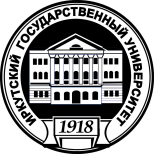 МИНИСТЕРСТВО ОБРАЗОВАНИЯ И НАУКИ РОССИЙСКОЙ ФЕДЕРАЦИИфедеральное государственное бюджетное образовательное учреждение высшего профессионального образования«ИРКУТСКИЙ ГОСУДАРСТВЕННЫЙ  УНИВЕРСИТЕТ»ФГБОУ ВПО «ИГУ»                                                                                            Институт социальных наукПРОГРАММАГОСУДАРСТВЕННОЙ  ИТОГОВОЙ АТТЕСТАЦИИНаправление подготовки высшего образования 38.03.04. «Государственное и муниципальное управление»                                                                             Степень (квалификация) выпускника бакалаврИркутск - 201__ г.ЦЕЛИ ГОСУДАРСТВЕННОЙ ИТОГОВОЙ АТТЕСТАЦИИ ВЫПУСКНИКОВВ соответствие с Федеральным законом от 29 декабря 2012 г. №273-ФЗ «Об образовании в Российской Федерации», требований ФГОС, Приказом Министерства образования и науки Российской Федерации (Минобрнауки России) от 19 декабря 2013 г. N 1367 "Об утверждении Порядка организации и осуществления образовательной деятельности по образовательным программам высшего образования - программам бакалавриата, программам специалитета, программам магистратуры", Положением об итоговой государственной аттестации, утвержденного Минобрнауки России, ФГБОУ ВО «ИГУ» разработаны и утверждены нормативные документы, регламентирующие проведение государственной итоговой аттестации по направлению 38.03.04. «Государственное и муниципальное управление»К итоговой аттестации допускаются студенты, завершившие полный курс теоретического обучения и успешно выполнившие все требования учебного плана и программ.Целью проведения итоговой государственной аттестации является проверка знаний, умений, навыков и личностных компетенций, приобретенных выпускником при изучении учебных циклов в соответствии с требованиями ФГОС ВО. В процессе государственной аттестации необходимо установить соответствие результатов образования, заявленных вузом, - прежде всего теоретического базиса программы (образовательный аспект) – знаниям и умениям выпускника и на этой основе оценить уровень полученной выпускником квалификации в соответствующей области профессиональной деятельности. Мера несоответствия заявленных вузом результатов образования и реально полученных выпускником знаний и умений определяет качество подготовки в данном учебном заведении и служит основой для анализа и улучшения образовательной деятельности вуза.        Бакалавр государственного и муниципального управления в соответствии с общепрофессиональной подготовкой должен обладать знаниями, владеть компетенциями, методами и технологиями. Целью проведения итогового государственного экзамена является выяснение, насколько бакалавр знает:сущность государственного управления, его специфику и задачи, основные показатели и критерии эффективности (ОК-2); содержание, смысл, основные цели, социальную значимость муниципального управления (ОК-2);административные процессы и процедуры в органах государственной власти Российской Федерации, органах государственной власти субъектов Российской Федерации (ПК-7); лучшие практики зарубежного государственного и муниципального управления (ОК-2);  экономические, социальные, политические условия и последствия (результаты) осуществления государственных программ (ПК-7);нормативно-правовые основы государственной и муниципальной службы (ОК-4);содержание основных этапов прохождения государственной (муниципальной) службы (ПК-23);статус, типовой состав и организационно-функциональное содержание должностных регламентов (ПК-24);роли, функции и задачи современного государственного и муниципального служащего (ПК-23);основные проблемы, связанные с формированием и реализацией кадровой политики на государственной (муниципальной) службе (ОПК-3);законодательные основы местного самоуправления (ОК-4);методологию и организацию муниципального управления, сущность муниципального управления, его особенности и задачи (ПК-25); состав, полномочия и функции органов местного самоуправления (ОПК-3); эволюцию развития и основные тенденции совершенствования муниципального управления (ПК-25); права и ответственность органов и должностных лиц местного самоуправления (ОК-4).принципы целеполагания, виды и методы планирования (ПК-5);основные теории и концепции взаимодействия людей в организации, включая вопросы мотивации, групповой динамики, командообразования, коммуникаций, лидерства и управления конфликтами (ОПК-2).умеет:анализировать политическую, экономическую, правовую, социальную среду, в которой действуют органы государственного и муниципального управления (ПК-7); обрабатывать и обобщать информацию о социально-политических явлениях и процессах в системе государственного и муниципального управления (ОПК-6); анализировать и применять на практике лучшие достижения зарубежных стран в области реформирования государственных (административных)и муниципальных структур (ОК-2);находить и эффективно использовать источники информации и публикации по проблемам политико-административного управления (ОПК-6);применять знания в области политико-административного управления в своей профессиональной и общественной деятельности в соответствии с нормами права и морали (ОК-2);использовать полученные знания в управленческой (служебной) практике (ПК-5);планировать собственную карьеру и профессиональный рост (ПК-16);использовать различные методы оценки эффективности профессиональной деятельности государственных и муниципальных служащих (ПК-5);сравнивать и сопоставлять зарубежный и российский опыт модернизации государственного управления, проведения административных реформ, формирования государственной службы (ПК-5).определять цели и задачи муниципального управления (ПК-25); самостоятельно принимать решения по вопросам организации и управления муниципальным образованием(ОПК-3); разрабатывать варианты управленческих решений (ПК-25).владеет навыками:поиска, обработки и анализа информации, необходимой для подготовки и обоснования управленческих решений, а также анализа проблем в области государственного и муниципального управления и подготовки предложений по их решению (ОПК-6);оппонирования, ведения диалога и дискуссий по основным проблемам изучаемого курса, используя категориальный аппарат административной науки (ОК-2);применения полученных знаний для анализа текущих событий и явлений политико-административной жизни в Российской Федерации (ПК-7); проведения самостоятельного научного исследования по актуальной на текущий момент политико-административной тематике, выражая его итоги в письменной форме(ОПК-6);навыками работы с нормативными документами, регламентирующими профессиональную служебную деятельность (ОК-4);навыками анализа, предупреждения и разрешения ситуаций, могущих привести к конфликту интересов на государственной службе (ОПК-3);современными технологиями эффективного влияния на индивидуальное и групповое поведение в организации (ПК-23); современными методами управления человеческими ресурсами (ПК-16);методами планирования служебной карьеры (ПК-5);навыками подготовки и проведения основных мероприятий в рамках прохождения государственной (муниципальной) службы (конкурс на замещение вакантной должности, аттестация, квалификационный экзамен и т.д.) (ПК-24).методами реализации основных управленческих функций (принятие решений, организация, мотивирование и контроль) (ПК-5);современными технологиями эффективного влияния на индивидуальное и групповое поведение в организации (ОПК-2);современным инструментарием управления человеческими ресурсами (ОК-4);навыками деловых коммуникаций (ОПК-2);навыками оценки экономических и социальных условий осуществления государственных программ (ПК-5).2.ЗАДАЧИ ГОСУДАРСТВЕННОЙ ИТОГОВОЙ АТТЕСТАЦИИ ВЫПУСКНИКОВОсновными задачами итоговой государственной аттестации и итогового междисциплинарного экзамена  является:- развитие общекультурных и профессиональных компетенций в соответствии с ФГОС ВО:- углубление, расширение, систематизацию, закрепление  теоретических знаний и приобретение навыков практического применения этих знаний при решении  профессиональных задач;- развитие навыков ведения самостоятельных теоретических и экспериментальных исследований, оптимизации проектно-технологических, творческих и экономических решений;- формирование готовности самостоятельно осуществлять научное исследование с использованием современных методов науки;- приобретение опыта обработки, анализа и систематизации результатов теоретических, прикладных и экспериментальных исследований, оценки их практической значимости и возможной области применения; -формирование готовности использовать индивидуальные креативные способности для оригинального решения исследовательских задач;- приобретение опыта представления и публичной защиты результатов своей деятельности.Выпускник	должен	обладать следующими профессиональными компетенциями:      Общекультурные компетенции: ОК1 -способностью использовать основы философских знаний для формирования мировоззренческой позиции;ОК2 -способностью анализировать основные этапы и закономерности исторического развития общества для формирования гражданской позиции;ОК3 -способностью использовать основы экономических знаний в различных сферах деятельности;ОК4 -способностью использовать основы  правовых  знаний в различных сферах деятельности;ОК5 -способностью к коммуникации в устной и письменной формах на русском и иностранном языках для решения задач межличностного и межкультурного взаимодействия;ОК6 -способностью работать в коллективе, толерантно воспринимая социальные, этнические, конфессиональные и культурные различияОК7 -способностью к самоорганизации и самообразованию;ОК8 -способностью использовать методы и средства физической культуры  для обеспечения полноценной социальной и профессиональной деятельности;ОК9 -способностью использовать приемы первой помощи, методы защиты в условиях чрезвычайных ситуаций.Общепрофессиональные компетенции:ОПК1- владением навыками поиска, анализа и использования нормативных и правовых документов в своей профессиональной деятельности;ОПК2-способностью находить организационно-управленческие решения, оценивать результаты и последствия принятого управленческого решения и готовность нести за них ответственность с позиций социальной значимости принимаемых решений;ОПК3-способностью проектировать организационные структуры, участвовать в разработке стратегий управления человеческими ресурсами организаций, планировать и осуществлять мероприятия, распределять и делегировать полномочия с учетом личной ответственности за осуществляемые мероприятия;ОПК4-способностью осуществлять деловое общение и публичные выступления, вести переговоры, совещания, осуществлять деловую переписку и поддерживать электронные коммуникации;ОПК5-владением навыками составления бюджетной и финансовой отчетности, распределения ресурсов с учетом последствий влияния различных методов и способов на результаты деятельности организации;ОПК6-способностью решать стандартные задачи профессиональной деятельности на основе информационной и библиографической культуры с применением информационно-коммуникационных технологий и  с учетом основных требований информационной безопасности.Профессиональные компетенции:ПК1- уметь определять приоритеты профессиональной деятельности, разрабатывать и эффективно исполнять управленческие решения, в том числе в условиях неопределенности и рисков, применять адекватные инструменты и технологии регулирующего воздействия при реализации управленческого решения;ПК2-владеть навыками использования основных теорий мотивации, лидерства и власти для решения стратегических и оперативных управленческих задач, а также для организации групповой работы на основе знания процессов групповой динамики и принципов формирования команды, умений проводить аудит человеческих ресурсов и осуществлять диагностику организационной культуры;ПК3-уметь применять основные экономические методы для управления государственным и муниципальным имуществом, принятия управленческих решений по бюджетированию и структуре государственных (муниципальных) активов;ПК4-способность проводить оценку инвестиционных проектов при различных условиях инвестирования и финансирования;ПК5-уметь разрабатывать методические и справочные материалы по вопросам деятельности лиц, на должностях государственной гражданской и муниципальной службы Российской Федерации, лиц замещающих государственные должности Российской Федерации, замещающих государственные должности субъектов Российской Федерации, должности муниципальной службы; административные должности в государственных и муниципальных предприятиях и учреждениях, в научно-исследовательских и образовательных организациях, в политических партиях, общественно-политических, коммерческих и некоммерческих организациях;ПК6-владеть навыками количественного и качественного анализа при оценке состояния экономической, социальной, политической среды, деятельности органов государственной власти Российской Федерации, органов государственной власти субъектов Российской Федерации; органов местного самоуправления, государственных и муниципальных, предприятий и учреждений, политических партий, общественно-политических, коммерческих и некоммерческих организаций;ПК7-уметь моделировать административные процессы и процедуры в органах государственной власти Российской Федерации, органах государственной власти субъектов Российской Федерации, органах местного самоуправления адаптировать основные математические модели к конкретным задачам управления;ПК8-способность применять информационно-коммуникационные технологии в профессиональной деятельности с видением их взаимосвязей и перспектив использования;ПК9-способность осуществлять межличностные, групповые и организационные коммуникации;ПК10-способность к взаимодействиям в ходе служебной деятельности в соответствии с этическими требованиями к служебному поведению;ПК11-владеть основными технологиями формирования и продвижения имиджа государственной и муниципальной службы, базовыми технологиями формирования общественного мнения;ПК12-способностью разрабатывать социально-экономические проекты (программы развития), оценивать экономические, социальные, политические условия и последствия реализации государственных (муниципальных) программ;ПК13-способностью использовать современные методы управления проектом, направленные на своевременное получение качественных результатов, определение рисков, эффективное управление ресурсами, готовностью к его реализации с использованием современных инновационных технологий;ПК14-способностью проектировать организационную структуру, осуществлять распределение полномочий и ответственности на основе их делегирования;ПК15-умением вести делопроизводство и документооборот в органах государственной власти Российской Федерации, органах государственной власти субъектов Российской Федерации, органах местного самоуправления, государственных и муниципальных предприятиях и учреждениях, научно-исследовательских и образовательных организациях, политических партиях, общественно-политических, коммерческих и некоммерческих организациях;ПК16-способностью осуществлять технологическое обеспечение служебной деятельности специалистов (по категориям и группам должностей государственной гражданской службы и муниципальной службы);ПК17-владением методами самоорганизации рабочего времени, рационального применения ресурсов и эффективного взаимодействовать с другими исполнителями;ПК18-способность принимать участие в проектировании организационных действий, умение эффективно  исполнять служебные (трудовые)  обязанности;ПК19-способность эффективно участвовать в групповой работе на основе знания процессов групповой  динамики и принципов формирования  команды;ПК20-способность свободно ориентироваться в правовой системе России и правильно применять нормы  права;ПК21-умение определять параметры качества управленческих решений и осуществлять  административные процессы, выявлять отклонения и принимать корректирующие меры;ПК22-умение оценивать соотношение планируемого результата и затрачиваемых ресурсов;ПК23-владение навыками планирования и организации деятельности органов государственной власти  Российской Федерации, органов государственной власти субъектов Российской Федерации, органов  местного самоуправления, государственных и муниципальных предприятий и учреждений, политических  партий, общественно-политических, коммерческих и некоммерческих организаций;ПК24-владение технологиями, приемами, обеспечивающими оказание государственных и муниципальных  услуг физическим и юридическим лицам;ПК25-умение организовывать контроль исполнения, проводить оценку качества управленческих решений  и осуществлять административные процессы;ПК26-владение навыками сбора, обработки информации и участия в информатизации деятельности  соответствующих органов власти и организаций;ПК27-способность участвовать в разработке и реализации проектов в области государственного и  муниципального управления.3. ВИДЫ ПРОВЕДЕНИЯ  ГОСУДАРСТВЕННОЙ ИТОГОВОЙ АТТЕСТАЦИИ ВЫПУСКНИКОВИтоговая государственная аттестация выпускников включает:• проведение комплексного квалификационного экзамена по направлению;• защиту выпускной квалификационной работы.Комплексный квалификационный экзамен должен способствовать реальной оценке уровня подготовки бакалавра социальной работы по циклу дисциплин, предусмотренных Федеральным государственным образовательным стандартом по направлению  «Социальная работа». Формы и содержание государственного экзамена по социальной работе должны обеспечить контроль за выполнением требований к уровню подготовки студентов, завершивших обучение и подтвердить их соответствие квалификационным признакам.Выпускная квалификационная работа является средством итогового контроля знаний, умений и навыков студентов, уровня их профессиональной квалификации в области социальной работы в соответствии с профилем.Цели выпускной квалификационной работы:• систематизировать и закрепить теоретические и практические знания по направлению;• применить полученные знания в сфере государственного и муниципального управления;• выявить подготовленность студентов для самостоятельной работы по направлению.Студентам, аттестованным государственной аттестационной комиссией (ГАК), оформляется диплом о высшем профессиональном образовании государственного образца по направлению 38.03.04 «Государственное и муниципальное управление»  с присвоением квалификации «Бакалавр государственного и муниципального управления».Выпускающая кафедра по направлению 38.03.04 «Государственное и муниципальное управление» - кафедра государственное и муниципальное управлениеГОСУДАРСТВЕННЫЙ ЭКЗАМЕН4.1. ФОРМА ПРОВЕДЕНИЯ  ГОСУДАРСТВЕННОГО ЭКЗАМЕНА Государственный экзамен носит комплексный междисциплинарный характер и проводится по соответствующим программам, охватывающим широкий спектр фундаментальных вопросов по базовым курсам, изученным за 4 года.Итоговый междисциплинарный государственный экзамен может проводиться в письменной, устной и смешанной формах. Экзаменационные билеты включают несколько вопросов из представленного перечня. Один из вопросов должен быть комплексным, ситуационным или представлять задание практического характера. Это позволяет выпускнику продемонстрировать свою эрудицию, уровень общенаучной и профессиональной подготовки, а также приобретенные за время обучения социально-личностные качества, которые также должны быть оценены членами ГАК.Государственный квалификационный экзамен проводится в 8 семестре.Перед государственным экзаменом предполагается консультация или цикл консультаций и выделение времени на подготовку к экзамену не менее 7-10 дней.Варианты экзаменационных заданий составляются ведущими преподавателями и членами ГАК. Экзаменационные билеты хранятся в запечатанном виде и выдаются студентам непосредственно на экзамене.Время, отводимое на подготовку студента к ответу на поставленные в экзаменационном билете вопросы, должно быть не менее часа (но не более 3-х часов) после получения билета. ОЦЕНОЧНЫЕ ЗАДАНИЯ, СОСТАВЛЯЮЩИЕ СОДЕРЖАНИЕ ИТОГОВОГО ГОСУДАРСТВЕННОГО ЭКЗАМЕНА   Задание 1.  Задания, отражающие сущность профильной подготовкиЗадание 2.  Задания  экономической и правовой направленностиЗадание 3.  Задания, отражающие специфику технологий государственного и муниципального управленияПродолжительность опроса студента, в котором участвуют не менее двух членов ГАК, не должно превышать 45 минут. Продолжительность заседания (работы) государственной аттестационной комиссии не должна превышать 6 часов в день.После окончания экзамена на каждого студента каждым членом ГАК заполняется протокол государственного экзамена с предложениями по оценке ответа на каждое экзаменационное задание, а также оценке степени соответствия подготовленности выпускника требованиям ФГОС ВО по данному направлению. Окончательное решение по оценкам и соответствию знаний и умений выпускника требованиям ФГОС ВО определяется открытым голосованием присутствующих на экзамене членов ГАК, при равенстве голосов решение остается за председателем ГАК и результаты обсуждения заносятся в протокол.Результаты сдачи государственного экзамена объявляются в день его проведения.Показатели  и критерии оценки государственного экзаменаПорядок определения оценка на государственном экзаменеПри получении «2» по какому-нибудь вопросу экзаменационного билета итоговая оценка приравнивается к «2».Оценочные задания, составляющие содержание государственного экзамена (задание 1)4.2. ПЕРЕЧЕНЬ ВОПРОСОВ ДЛЯ СДАЧИ ИТОГОВОГО ГОСУДАРСТВЕННОГО ЭКЗАМЕНА ПО НАПРАВЛЕНИЮ «ГОСУДАРСТВЕННОЕ И МУНИЦИПАЛЬНОЕ УПРАВЛЕНИЕ»Задание 1Конституционные основы системы государственного управления в Российской Федерации. Правовой статус субъектов федерации. Общие принципы организации системы государственной власти в субъектах Российской Федерации.Конституционно-правовые основы местного самоуправления в Российской Федерации, его сущностные признаки.Государство как субъект управления общественными процессами. Типология государств. Основные функции государства.Цели, функции, формы и методы государственного и муниципального управления.Органы государственного и муниципального управления и их организационные структуры. Классификация органов государственного и муниципального управления.Основные направления деятельности государственных органов по повышению эффективности противодействия коррупции, предусмотренных Федеральным законом от 25 декабря 2008 г. № 273 «О противодействии коррупции»: методологические подходы к их реализации. Функции Президента Российской Федерации. Полномочия Президента Российской Федерации и инструменты их реализации.Законодательная (представительная) власть и формы ее организации в РФ: федеральный и региональный уровень. Правительство Российской Федерации и его роль в управлении государством. Система органов исполнительной власти федерального и регионального уровня.Судебная власть в Российской Федерации. Роль и место судебной власти в системе государственного управления.Место, роль и статус государственных органов особой компетенции: Центробанк, ЦИК, Контрольно-счетная палата, Уполномоченный по правам человека.Критерии и показатели эффективности государственного и муниципального управления. Проблемы оценки эффективности деятельности органов государственного и муниципального управления.Особенности становления местного самоуправления в современной России. Формы прямого участия граждан в местном самоуправлении.Модели организации местной власти в современной России.Муниципальное образование: понятие, признаки, уровни и виды. Вопросы местного значения: понятие, виды, правовое закрепление.Система государственной и муниципальной службы в Российской Федерации.Государственная гражданская служба как система: определение, характеристика целей, функций, принципов и видов ГГС.Взаимодействие политической и административной власти в государстве. Роль административного аппарата в государственном управлении.Административная реформа в Российской Федерации: оптимизация деятельности органов государственной власти на федеральном, региональном и местном уровнях.Специфика связей с общественностью в системе государственного управления. Основные направления, формы и методы PR в государственных структурах. Функции и задачи связей с общественностью в государственных структурах. Особенности современного PR в органах местного самоуправления. Содержание понятия «государственное решение». Политический, макроэкономический и административный уровни принятия государственных решений. Этические требования к государственным и муниципальным служащим: основные принципы и нормы.Политические аспекты становления гражданского общества в России.Формирование роли политических элит во власти.Проблема культа личности в системе государственного управления.Становление современной политической идеологии в России.Становление парламентаризма в России.Анализ признаков тоталитарной системы управления.Задание 2Проблемы исчисления и взимания федеральных налогов на территории РФ.Проблемы исчисления и взимания местных налогов на территории РФ.Проблемы развития территориального маркетинга в России.Проблемы развития территориального брендинга в России.Реформирование российского бухгалтерского учета.Интеграция российского бухгалтерского учета в МСФО.Финансово-инвестиционный потенциал территории: сущность, проблемы развития.Меры увеличения налоговой составляющей бюджета страны, региона, муниципалитета.Проблемы развития инвестиционно-инновационного потенциала территории.В чем заключается необходимость системы общегосударственного планирования.Моделирование плановых процессов и его значение в системе общегосударственного планирования.Преимущества и недостатки программно-целевого, балансового и нормативного метода планирования.Формулировка основных задач макроанализа экономики.Задачи моделирования уровня жизни в условиях современной экономики.Федеративное устройство РФ: Принципы разграничения предметов ведения между РФ и субъектами РФ.Правовое регулирование положения унитарных государственных и муниципальных предприятий.Административно-правовой статус граждан РФ: права и обязанности граждан в сфере государственного управления.Нормативно-правовой акт: соотношение юридической силы закона и подзаконных актов.Проблемы правового регулирования права собственности на землю.Правовые принципы взаимоотношений органов государственной власти и органов местного самоуправления.Изменение базовых элементов организации при проектировании организационной структуры.Формирование PAEI-кода организации на стадиях ее жизненного цикла.Особенности применения инструментов системы мотивации труда в государственной и муниципальной службе.Проблемы формирования муниципального имущества как экономической базы развития муниципального образования.Источники формирования имущества некоммерческой организации.Проблемы государственной поддержки малого бизнеса в России на федеральном и региональном уровнях на современном этапе развития.Проблемы межбюджетного выравнивания и механизм финансовой помощи на муниципальном уровне.Проблемы региональной финансовой политики в России на современном этапе развития.Проблемы социально-экономического развития региона (Иркутской области).Задание 3Особенности управленческих решений и их учёт в практике информационно-аналитической работы: проблемность, публичный характер, масштабность последствий, высокая степень неопределенности, ресурсный дефицит.  Качество работы информационно-аналитических подразделений как условие качества управленческих решений.   Субъекты информационно-аналитической деятельности: think tanks, «фабрики мысли», аналитические институты и центры.Аналитика и социальное прогнозирование: мнения как основа для прогнозирования.Экспертное сообщество как субъект социальной аналитики.Содержание и специфика информационно-аналитического обеспечения управленческих решений в различных ветвях власти.Особенности работы в коллективе: проблемы и пути их решения.Основные характеристики и принципы групповой динамики.Противоречия внедрения корпоративной социальной ответственности в российских организациях.Проблемы и противоречия взаимодействия власти, бизнеса и общества.Способы моделирования социально-психологического климата в коллективе.Проблемы внедрения прогнозных моделей в развитии территории.Типы прогнозирования развития города и риски не реализации этих прогнозов.Проблемы управления в макро, микро и мезо системах социальной антропологии управления.Проблемы демографической ситуации в Иркутской области.Проблемы миграционных процессов в Иркутской области. Основные социально-экономические индикаторы уровня жизни населения  Иркутской области Использование кластерного подхода в стратегическом планировании социально-экономического развития Иркутской области.Методы стратегического планирования регионального развития, используемые на федеральном уровнеПрограммно-целевой метод государственного управления: сущность, основные элементы, проблемы реализации в Иркутской областиНаучно-образовательный потенциал Иркутской области: проблемы и перспективы развитияГосударственное регулирование регионального развития в РФИспользования форсайта в формировании приоритетов регионального развития Региональные  целевые программы, их роль в решении экономических и социальных проблем Иркутской областиМуниципальные целевые  программы: практика формирования  и реализации в муниципальных образованиях Иркутской областиМежрегиональные диспропорции социально-экономического развития: причины, формы проявленияФормы и институты межрегиональной интеграции в современной РоссииРегиональная структура межотраслевых комплексов: проблемы и перспективы развития (на примере Иркутской области)Проблемы  реализации государственной социальной политики в Иркутской области.Проблемы  этнорелигиозной ситуации в Иркутской области Содержание государственного экзамена и его соотнесение с совокупным ожидаемым результатом образования в компетентностном формате по ОПОП ВО в целом5.ВЫПУСКНАЯ КВАЛИФИКАЦИОННАЯ РАБОТА (ВКР)5.1. Критерии оценки ВКР«Отлично» (продвинутый уровень) выставляется за следующую работу:  -  работа  носит  научно-исследовательский  характер,  содержит  грамотно  изложенный теоретический материал, глубокий анализ состояния изучаемой проблемы, критический разбор, новые подходы к решению проблем, характеризуется логичным, последовательным изложением материала с соответствующими выводами и обоснованными предложениями;  - имеет положительные отзывы научного руководителя и рецензента;  - при защите работы студент продемонстрировал глубокие знания вопросов темы, владение  профессиональными  технологиями,  свободно  оперировал  данными  исследования,  вносил  предложения по эффективному изменению состояния изучаемого процесса, а во время доклада  использовал наглядные пособия или раздаточный материал, грамотно отвечал на поставленные  вопросы.  «Хорошо» (повышенный уровень) выставляется за следующую работу:  -   работа   носит  исследовательский   характер,   содержит   грамотно   изложенную  теоретическую базу, достаточно подробный анализ и критический разбор состояния изучаемого вопроса,  характеризуется  последовательным  изложением  материала  с  соответствующими выводами, однако, имеет недочеты, замечания;  - имеет положительный отзыв научного руководителя и рецензента;  - при защите студент показывает знания вопросов темы, оперирует данными исследования,  вносит предложения по улучшению состояния изучаемой проблемы, во время доклада использует  наглядные пособия или раздаточный материал, без особых затруднений отвечает на поставленные  вопросы.  «Удовлетворительно»  (пороговый уровень)  выставляется за следующую работу:  -  носит  исследовательский  характер,  содержит  теоретическую  главу,  базируется  на практическом материале, но отличается поверхностным представлением результатов, нарушением логической   последовательности   в   изложении   материала,   недостаточной   аргументацией выработанных предложений;  -  в  отзывах  руководителя  и  рецензента  имеются  замечания  по  содержанию  работы  и используемой методике;  - при защите студент проявляет неуверенность, показывает недостаточное знание вопросов темы. «Неудовлетворительно» (компетенция не сформирована) выставляется за следующую работу:  - работа не носит исследовательского характера, не отвечает требованиям, отраженным в методических указаниях кафедры;  - не имеет выводов, либо они носят декларативный характер;  - в отзывах руководителя и рецензента имеются критические замечания;  - при защите студент затрудняется отвечать на поставленные вопросы по теме, не знает теории вопроса,  при ответе допускает существенные ошибки, к защите  не  подготовлен  весь комплект необходимых материалов.   5.2.	Содержание выпускной квалификационной работы (ВКР) выпускника, ее соотнесение с совокупным ожидаемым результатом образования в компетентностном формате по ОПОП ВО в целом5.3 Тематика примерных тем выпускной квалификационной работыВзаимодействие органов государственной власти и местного самоуправления: проблемы и механизмы оптимизации.Некоммерческие организации в системе взаимодействия гражданского общества и государства: направления деятельности и перспективы.Взаимодействие государственных региональных органов управления и СМИ в избирательном процессе: региональная специфика и пути повышения эффективности.Реализации национального проекта «Здоровье»: современное состояние и пути оптимизации (на местных материалах).Реализации национального проекта «Доступное жилье»: современное состояние и пути оптимизации (на местных материалах).Реализации национального проекта «Развитие АПК»: современное состояние и пути оптимизации (на местных материалах).Карьерная стратегия в органах региональных государственного управления: гендерная специфика и пути оптимизации.Деятельность органов исполнительной власти Российской Федерации по реформированию системы здравоохранения: региональная специфика и пути повышения эффективности.Оптимизация муниципального управления в субъекте Российской Федерации (на местных материалах).Инвестиционная политика в Иркутской области как фактор реализации технической политики (на примере промышленного комплекса).Информационное обеспечение органов муниципального управления: современное состояние и пути оптимизации (на местных материалах).Мотивация государственных служащих в органах власти субъектов Российской Федерации: современное состояние и пути оптимизации.Деятельность органов муниципального управления по реализации государственной политики в сфере культуры: специфика и пути оптимизации (на местных материалах).Управление социальной сферой муниципального образования  (на примере  вашего муниципального образования).Государственная социальная политика в отношении ветеранов: современное состояние и перспективы развития в регионе.Реализация основных направлений и приоритетов государственной национальной политики в субъекте Российской Федерации.Поддержка развития малого и среднего предпринимательства (на материалах Иркутской области).Трудовая мобильность женщин в регионе РФ.Взаимодействие региональных органов власти и институтов гражданского общества борьбе с коррупцией в субъекте Российской Федерации.Реализация государственной промышленной политики в субъекте Российской Федерации (на примере Иркутской области).Механизмы социального партнерства региональной власти и некоммерческих благотворительных организаций.Региональный опыт реализации государственной политики поддержки физкультуры и спорта.Современное состояние и направления развития сферы оказания ритуальных услуг в муниципальном образовании.Концепция перехода государственных организаций на «управление по результатам» в региональном измерении.Государственное регулирование развития какого-либо промышленного комплекса в регионе.Государственное регулирование развития металлургического комплекса в регионе.Государственное регулирование развития химического комплекса в регионе.Государственное регулирование развития горнодобывающего комплекса в регионе.Бизнес-инкубатор как форма организации малого предпринимательства.Государственное регулирование в сфере естественных монополий на примере электроэнергетики региона.Взаимодействие органов региональной государственной власти и профсоюзов в сфере регулирования рынка труда и занятости.Методы  и  формы  организации  контроля  за  деятельностью  органов муниципального управления.Развитие современных форм и механизмов самоуправления в регионе (на конкретном  примере).Ассоциации муниципальных образований: современное состояние и пути развития в регионе.Современные формы привлечения инвестиций в регион. Социально-экономические и финансовые аспекты управления муниципальным (государственным) имуществом. Развитие предпринимательства и финансово-экономическая поддержка малого бизнеса в регионе Инновационное развитие: формы и направления. Анализ уровня инновационного развития регионов. Дифференциация доходов населения и проблемы поддержки малоимущих. Региональная политика доходов населения: особенности и формы ее реализации.Развитие рынка страховых услуг в России и система государственного регулирования.Внебюджетные фонды и социальная политика государства. Пенсионная реформа в России: объективная необходимость и проблемы.Программно-целевой метод планирования и его использование в современных условиях.Государственные и муниципальные заказы: технология, изменения в современных условиях.Жилищная политика государства: направления, механизмы, источники финансирования на современном этапе.Эволюция форм и методов финансовой помощи нижестоящим уровням бюджетов.Реформирование системы ЖКХ и социально-экономические последствия.Адресная социальная поддержка как современный институт социальной защиты. Конкурентоспособность региона и факторы роста (на примере Иркутской области).Муниципальный заказ как инструмент повышения эффективности экономики муниципального образованияПроблемы и перспективы развития ЖКХ на муниципальном уровне (на примере….)Повышение эффективности использования земельных ресурсов на территории муниципального образования (на примере….)Политика в области семьи как фактор управления демографической ситуацией региона.Роль органов местного самоуправления в сохранении культурно – исторического наследия территорииГосударственная региональная политика поддержки семьи, материнства и детства (на примере…)Государственные национальные проекты и их реализация в рамках региона.Основные направления государственной и муниципальной политики в области развития образовательных учреждений инновационного типа (на примере лицея, гимназии, кадетских классов, детский садов со специальными группами и направлениями деятельности и т.д.).Стимулирование региональной науки в рамках региональной политики.Взаимодействие религиозных организаций с органами власти как фактор эффективной социальной политики (на примере…)Осуществление контроля за исполнением местного бюджета: основные формы, проблемы (на примере МО)Проблемы реализации двухуровневой модели местного самоуправления (на примере поселения и муниципального района).Муниципальные выборы как обязательная форма осуществления населением МСУ (на примере МО)Реализация полномочий представительными органами МСУ: правовой и организационный аспект (на примере МО)Муниципальный заказ как институт муниципального менеджмента (на примере МО)Совершенствование форм участия населения в осуществлении местного самоуправления (на примере муниципального образования). Проблемы формирования и эффективного использования финансовых ресурсов органов местного самоуправления (на примере МО)Полномочия органов государственной власти и местного самоуправления по распоряжению земельными участками в современных условиях.Современные подходы к оценке эффективности работы государственных и муниципальных служащих.Критерии и показатели эффективности деятельности органов государственной власти/местного самоуправления.Работа с резервом кадров в органах государственного/ муниципального управления.Ответственность законодательных органов государственной власти субъектов Российской Федерации (на примере Законодательного Собрания Иркутской области).Участие политических партий в законодательных органах власти субъектов РФ (на примере Иркутской области)Создание и деятельность бюджетных учреждений нового типа, автономных и казенных учреждений (на примере…).Формирование кадрового резерва как одна из технологий кадровой работы в государственной службе (на примере…).Проблемы и перспективы формирования местных бюджетов (на материалах …)Совершенствование механизма функционирования отделов по связям с общественностью в органах местного самоуправления.Изучение общественного мнения в процессе планирования деятельности органа местного самоуправления.Роль органов государственной власти и местного самоуправления в Иркутской области, муниципальном образовании (на примере…) в организации системы управления сферой: труда и занятости населения; семьи; жилищно-коммунальной реформы; социальной защиты населения (по категориям на примере....); пенсионного обеспечения; образования; молодежных отношений; религиозных отношений; культуры и др.Управление муниципальной собственностью (на примере…).Реализация государственной антикоррупционной политики в Иркутской области.Организация взаимодействия между органами законодательной и исполнительной власти субъекта РФ.Организация взаимодействия между органами представительной и исполнительной власти муниципального образования (на примере муниципального образования)Административная реформа и совершенствование системы государственного управления.Государственные и муниципальные унитарные предприятия: проблемы деятельности и социальная значимость.Механизмы государственной поддержки молодых семей в жилищной сфере (на примере…).Проблемы расселения граждан из ветхого и аварийного жилья в Иркутской области.Государственно-частное партнерство в Иркутской области.Межмуниципальное сотрудничество в Иркутской области.Реформа местного самоуправления в РФ в контексте Послания Президента Российской Федерации Федеральному Собранию РФ.6.УЧЕБНО-МЕТОДИЧЕСКОЕ И ИНФОРМАЦИОННОЕ ОБЕСПЕЧЕНИЕ ГОСУДАРСТВЕННОЙ ИТОГОВОЙ АТТЕСТАЦИИ ВЫПУСКНИКОВ ОБРАЗОВАТЕЛЬНОЙ ОРГАНИЗАЦИИ ВОА) основная литератураВасиленко,  И.А.   Государственное и муниципальное управление [Электронный ресурс] : учебник / Василенко И.А. - 6-е изд., пер. и доп. - М. : Издательство Юрайт, 2016. - 494 с. - (Бакалавр. Академический курс). - Режим доступа: "ЭБС Юрайт"Государственное и муниципальное управление: учеб. пособие / С. Ю. Наумов [и др.]. - М. : Дашков и К', 2012. - 553 с. Государственная и муниципальная служба [Электронный ресурс] : учеб. для бакалавров : учеб. для студ. вузов, обуч. по направл. "Гос. и муницип. упр.". - ЭВК. - М. : Юрайт, 2014. - Режим доступа: ЭЧЗ "Библиотех". - Неогранич. доступ.Граждан, В. Д. Государственная гражданская служба : учебник для студ. вузов / В. Д. Граждан. - 4-е изд., перераб. и доп. - М. : Юрайт, 2015. - 620 с.- 12 экз.Знаменский, Д.Ю. Государственная и муниципальная служба [Электронный ресурс] : учебник / Знаменский Д.Ю. - 2-е изд., пер. и доп. - М. : Издательство Юрайт, 2016. - 355 с. - (Бакалавр и магистр. Академический курс). - Режим доступа: "ЭБС Юрайт". - 5.Комарова, М. В. Основы государственного и муниципального управления [Электронный ресурс] : учеб. пособие / М. В. Комарова. - ЭВК. - Иркутск : ИГУ, 2012. - Режим доступа: ЭЧЗ "Библиотех". - неогранич. доступ.Мухаев, Р. Т. Система государственного и муниципального управления : учеб. для акад. бакалавриата : учеб. для студ. вузов, обуч. по гуманит. напр. и спец. : в 2 т. / Р. Т. Мухаев ; Рос. экон. ун-т им. Г. В. Плеханова. - 3-е изд., перераб. и доп. - М. : Юрайт, Т. 1. - 2014. - 300 с.; Т. 2. - 2014. - 594 с.Омельченко, Н.А. . Этика государственной и муниципальной службы [Электронный ресурс] : учеб. для бакалавров : учеб. для студ. вузов, обуч. по спец. "Гос. и муницип. упр." / Н. А. Омельченко. - 5-е изд., перераб. и доп. - ЭВК. - М. : Юрайт, 2014. - Режим доступа: ЭЧЗ "Библиотех". - Неогранич. доступРакитина, И.С. Государственные и муниципальные финансы [Электронный ресурс] : учебник и практикум / Ракитина И.С., Березина Н.Н. - М. : Издательство Юрайт, 2016. - 333 с. - (Бакалавр. Академический курс). - Режим доступа: "ЭБС ЮрайтСоловьев, А. И. Принятие и исполнение государственных решений [Электронный ресурс] : учеб. пособие для студентов вузов / А. И. Соловьев. - Москва : Аспект Пресс, 2014. - 494 с. - Режим доступа: ЭБС "Айбукс". - Неогранич. доступ.      Б) дополнительная литератураАтаманчук, Г. В. Сущность государственной службы: история, теория, закон, практика / Г. В. Атаманчук ; Рос. акад. гос. службы при Президенте Рос. Федерации. - 2-е изд., доп. - М. : Изд-во РАГС, 2008. - 311 с. - 13 экз.Белоножко, М. Л.  Государственные и муниципальные финансы [Электронный ресурс] / М. Л. Белоножко. - Санкт-Петербург : Интермедия, 2014. - 208 с. : ил. - Режим доступа: ЭБС "Айбукс". - Неоганич. доступ.Государственная служба : энцикл. словарь / Рос. акад. гос. службы при Президенте Рос. Федерации ; ред.: В. К. Егоров, И. Н. Барциц. - М. : Изд-во РАГС, 2008. - 428 с. - 12 экз.Занько, Т. А. Дипломатическая служба Российской Федерации: особенности и основные направления совершенствования правового регулирования : учеб. пособие / Т. А. Занько ; Моск. гос. ин-т междунар. отношений (ун-т) МИД России. - М. : Изд-во МГИМО-Университет, 2014. - 254 с. – 1 экз.Иванов, Н. Б. Государственное управление в современной России : курс лекций / Н. Б. Иванов ; Моск. гос. ин-т междунар. отношений (ун-т) МИД России. - М. : Изд-во МГИМО-Университет, 2014. - 165 с. - 1 экз.Комарова, М. В. Роль региональной политической элиты как социального института в развитии территории [Электронный ресурс] : научное издание / М. В. Комарова. - ЭВК. - Иркутск : [б. и.], 2013. - Режим доступа: ЭЧЗ "Библиотех". - Неогранич. доступ.Котов-Дарти, С. Ф. Государственная служба  : курс лекций по напр. "Юриспруденция" : учеб.-метод. пособие / С. Ф. Котов-Дарти. - Тверь : Тверской печатник, 2013. - 1 экз.Путилова, Л.М. Исследование социально-экономических и политических процессов [Электронный ресурс] : учебник для бакалавров / Лавриненко В.Н., Путилова Л.М. - 3-е изд., пер. и доп. - М. : Издательство Юрайт, 2016. - 251 с. - (Бакалавр и магистр. Академический курс). - Режим доступа: "ЭБС ЮрайтУгрюмова,А.А. Региональная экономика и управление [Электронный ресурс] : учебник и практикум / Угрюмова А.А., Ерохина Е.В., Савельева М.В. - М. : Издательство Юрайт, 2016. - 445 с. - (Бакалавр и магистр. Академический курс). - Режим доступа: "ЭБС Юрайт"Шувалова, Н.Н. Этика и этикет государственной и муниципальной службы : учеб. и практикум для акад. бакалавриата : для студ. вузов, обуч. по экон. направл. и спец. / Н. Н. Шувалова ; Рос. акад. нар. хоз-ва и гос. службы при Президенте Рос. Федерации. - М. : Юрайт, 2015. - 374 с. - 1 экз.в) Программное обеспечение:DreamSpark Premium Electronic Software Delivery (3 years) Renewal; кол-во 4; Договор №03-016-14 от 30.10.2014 г.; 3 года; Kaspersky    Endpoint Security для бизнеса - Стандартный Russian Edition. 250-499 Node 1 year Educational Renewal License; кол-во 1800; Форус Контракт № 04-114-16 от 14 ноября 2016 г. KES Счет № РСЦЗ-000147 и АКТ от 23 ноября 2016 г. Лиц.№1B08161103014721370444; 1 год; Office 365 профессиональный плюс для учащихся (Организация: ФГБОУ ВО ИГУ Административные службы Домен: irkstateuni.onmicrosoft.com ); кол-во 15000; Номер заказа: 36dde53d-7cdb-4cad-a87f-29b2a19c463e от 07.06.2016 г.; 1 год; программа, обеспечивающая воспроизведение видео VLC Player; программа для создания и демонстрации презентаций иллюстраций и других учебных материалов: Microsoft Power Point.        Университет обеспечен необходимым комплектом лицензионного программного обеспечения (Microsoft Office 2013, SPSS Statistics для Windows 17.0, Антивирус Kaspersky Internet Security 2016).      г) Базы данных, информационно-справочные и поисковые системы:Фонд дополнительной литературы включает следующие официальные, справочно-библиографические и специализированные периодические издания:Конституция Российской Федерации. Герб. Гимн. Флаг : Конституция РФ от 12 дек. 1993 г, ФКЗ "О гос. гимне РФ" от 25 дек. 2000 г. № 3-ФКЗ, ФКЗ "О гос. гербе РФ" от 25 дек. 2000 г." 2-ФКЗ, ФКЗ "О гос. флаге РФ" от 25 дек. 2000 г. № 1-ФКЗ. – М. : Эксмо, 2014. – 61 с.Новый федеральный закон "Об образовании в Российской Федерации" : № 273-ФЗ от 29.12.2012. Вступил в силу 01.09.2013. – СПб. : Питер, 2014. – 239 с.Райзберг Б. А. Современный социоэкономический словарь / Б. А. Райзберг. – М. : Инфра-М, 2012. – 629 с.Социокультурная антропология: история, теория и методология : энцикл. слов. / М-во культуры РФ, Рос. ин-т культурологи ; ред. Ю. М. Резник. – М. : Академ. Проект : Культура; Киров: Константа, 2012. – 998 с.Энциклопедия социальных практик / ред.: Е. И. Холостова, Г. И. Климантова. – М. : Дашков и К', 2012. – 659 с.Труды ученых, преподавателей, научных сотрудников ИГУ. 1995–2007 гг. В 5 т. Т. 1 : Иркутский государственный университет. Институт математики, экономики и информатики. Институт социальных наук. Международный институт экономики и лингвистики. Юридический институт ИГУ. Байкальская международная  бизнес-школа ИГУ : библиогр. указ. / Иркут. гос. ун-т, Науч. б-ка ; сост. Г. Ф. Ямщикова [и др.] ; ред.: Р. В. Подгайченко , И. П. Белоус, Г. Ф. Ямщикова. – Иркутск : Изд-во Иркут. гос. ун-та, 2011. – 419 с.;Осипов Г. В. Динамика аспирантуры и перспективы до 2030 года: статистический и социологический анализ / Г. В. Осипов, В. И. Савинков ; Рос. акад. наук, Ин-т соц.-полит. исслед., "Институт компьютерных технологий", Негос. образоват. учреждение доп. проф. образования. - М., 2014. - 1 эл. опт. диск (CD-ROM);Полюшкевич О. А. Социокультурная солидарность / О. А. Полюшкевич ; Иркут. гос. ун-т, Науч. б-ка. – Иркутск : ИГУ, 2011. -1 эл. опт. диск (CD-ROM).Ассоциация сибирских и дальневосточных городов [Электронный ресурс] Режим доступа: http://www.asdg.ru/Вопросы местного самоуправления [Электронный ресурс] Режим доступа: http://www.vmsu.ru/ Журнал «Власть». Общенациональный научно политический журнал. [Электронный ресурс] Режим доступа: http://www.isras.ru/authority.htmlЖурнал «Административное право и процесс» [Электронный ресурс] Режим доступа: http://lawinfo.ru/catalog/magazines/administrativnoe-pravo-i-process/Журнал «Актуальные проблемы российского права» [Электронный ресурс] Режим доступа: http://msal.ru/primary-activity/publishing/scientific_journals/actual_problems_of_russian_law/Журнал «Государственная власть и местное самоуправление» [Электронный ресурс] Режим доступа: http://www.lawinfo.ru/catalog/magazines/gosudarstvennaja-vlast-i-mestnoe-samoupravlenieЖурнал «Государственная служба. Вестник Координационного Совета по кадровым вопросам, государственным наградам и государственной службе при полномочном представителе Президента Российской Федерации в Северо-Западном федеральном округе» [Электронный ресурс] Режим доступа: http://izdat.szags.ru/publication/gov-serviceЖурнал «Государственная служба» [Электронный ресурс] Режим доступа: http://www.mgs.rags.ru/Журнал «Государство и право» [Электронный ресурс] Режим доступа: http://www.igpran.ru/rus/magazine/index.htmЖурнал «Журнал российского права» [Электронный ресурс] Режим доступа: http://www.norma-verlag.com/journalЖурнал «Муниципальная служба: правовые вопросы» [Электронный ресурс] Режим доступа: http://lawinfo.ru/catalog/magazines/municipalnaya-slujba-pravovye-voprosy/Журнал «Проблемы местного самоуправления» [Электронный ресурс] Режим доступа: http://www.samoupravlenie.ru/Электронно-библиотечная система обеспечивает возможность индивидуального доступа для каждого обучающегося из любой точки, в которой имеется доступ к сети Интернет. Для обучающихся обеспечен доступ к следующим профессиональным базам данных, информационным, справочным и поисковым системам:г) другие Интернет-источники:Официальные сайты государственных органов РФ и Иркутской областиСервер органов государственной власти РФ [Электронный ресурс]. -URL: http://www.gov.ru, свободныйПрезидент Российской Федерации [Электронный ресурс]. - URL: http://www.kremlin.ru, свободныйАдминистрация Президента РФ [Электронный ресурс]. - URL: http://tours.kremlin.ru/administration.shtml, свободныйУправление делами Президента РФ [Электронный ресурс]. - URL: http://www.udprf.ru, свободный Правительство Российской Федерации [Электронный ресурс]. - URL: http://www.government.gov.ru, свободный 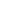 Председатель Правительства Российской Федерации [Электронный ресурс]. - URL: http://www.premier.gov.ru, свободный.Федеральное Собрание РФ [Электронный ресурс]. - URL: http://www.gov.ru/main/page7.html, свободный Совет Федерации Федерального собрания РФ [Электронный ресурс]. - URL:  http://council.gov.ru, свободный Государственная Дума Федерального собрания РФ [Электронный ресурс]. - URL: http://www.duma.gov.ru, свободныйСовет Безопасности РФ [Электронный ресурс]. - URL: http://www.scrf.gov.ru, свободный Центральная избирательная комиссия РФ [Электронный ресурс]. - URL: http://www.cikrf.ru, свободный Счетная палата РФ [Электронный ресурс]. - URL: http://www.ach.gov.ru/ru, свободный Уполномоченный по правам человека в РФ [Электронный ресурс]. - URL:  http://www.ombudsman.gov.ru, свободный.Органы государственной власти Иркутской областиЗаконодательное собрание Иркутской области [Электронный ресурс]. - URL:  http://irk.gov.ru, свободный Правительство Иркутской области [Электронный ресурс]. - URL: http://www.govirk.ru/default.aspx, свободный Официальные сайты специализированных организаций социологического профиляАналитический центр Юрия Левады (Левада-центр) [Офиц. сайт]. URL: http://www.levada.ru Всероссийский Центр изучения общественного мнения (ВЦИОМ) [Офиц. сайт]. URL:  http://wciom.ru Единый архив экономических и социологических данных [Офиц. сайт]. URL: http://sophist.hse.ru Иркутский государственный университет [Офиц. сайт]. URL: http://www.isu.ru/ru/index.html Исследовательская группа ЦИРКОН [Офиц. сайт]. URL: http://www.zircon.ru Исследовательский холдинг «Ромир» [Офиц. сайт]. URL: http://www.romir.ru Компания Synovate Comcon (КОМКОН) [Офиц. сайт]. URL: http://www.comcon-2.com Министерство образования и науки Российской федерации [Офиц. сайт]. URL: http://минобрнауки.рф Научная библиотека Иркутского государственного университета [Офиц. сайт]. URL: http://library.isu.ru/ru Образовательный портал Иркутского государственного университета [Офиц. сайт]. URL: http://educa.isu.ru Федеральная служба государственной статистики [Офиц. сайт]. URL: http://www.gks.ru Федеральное государственное бюджетное учреждение науки «Институт социологии Российской академии наук» (ИС РАН) [Офиц. сайт]. URL: http://www.isras.ruФедеральный образовательный портал «Экономика. Социология. Менеджмент» [Офиц. сайт]. URL: http://ecsocman.hse.ru Федеральный портал «Российское образование» [Офиц. сайт]. URL: http://www.edu.ru Фонд Общественное Мнение (ФОМ) [Офиц. сайт]. URL: http://fom.ru Программа рассмотрена на заседании кафедры социальной работы«__» ___________________201__ г. Протокол № __.Зав. кафедрой                                                                                                                                                                         И.А. Журавлёва           Утверждаю _____________________   Директор ИСН ИГУ Решетников В.А.“____”______________201__ г.Согласована с УМК факультета (института) _____________Протокол  №__от «___»___________20__г.Председатель _________________________№Индекс инаименование компетенции(в соответствии с ФГОС ВО)Признаки проявления компетенции/1ОК-1 способность использовать основы философских знаний для формирования мировоззренческой позицииБазовый уровень:Знает: Знает основные процессы и особенности человеческого мышления, проблемы формирования долгосрочной и краткосрочной памяти, особенности и основные параметры субъективности мировоззренческой позиции лица принимающего решения. Умеет: организовывать процесс познания окружающего мира, процесс анализа и целеполагания, управлять информационными потоками, контролировать субъективные факторы, препятствующие объективному мировосприятию.Владеет: методами и приемами сбора объективной информации об окружающем мире, её использования в процессе принятия управленческих решений, способами организации индивидуального и группового процесса принятия управленческих решений.Повышенный уровень:Знает: методы познания окружающего мира, особенности мышления человека и руководителя, формы и способы повышения качества суждения о внешнем мире. Умеет: организовывать процесс изучения окружающего мира и получать объективную информацию о протекающих социальных и экономических процессах, контролировать субъективные факторы и снижать их воздействие на процессы принятия управленческих решений.Владеет: навыками получения информации о внешнем мире, обработки и систематизирования информации, использования информации в процессе принятия управленческих решений, навыками индивидуальной работы и работы в команде, повышения объективности собственного суждения о внешнем мире. 2ОК-2 способность анализировать основные этапы и закономерности исторического развития общества для формирования гражданской позицииБазовый уровень:Знает: основные этапы и закономерности исторического развития общества; демонстрирует частичное понимание специальной терминологии; специфику текущего этапа исторического развития, но недостаточно уверенно ориентируется в его особенностях. Умеет: характеризовать основные этапы и закономерности исторического развития общества; видеть логику содержания этапов; осознавать значимость знания закономерностей и этапов исторического развития общества для формирования собственной гражданской позиции.Владеет: Умеет давать общую характеристику основных этапов и закономерности исторического развития общества; частично осознает важность знания для формирования гражданской позиции; познавательную деятельность осуществляет преимущественно под руководством преподавателя.Повышенный уровень:Знает: Достаточно глубоко знает основные этапы и закономерности исторического развития общества; понимает важность знания для формирования гражданской позиции; демонстрирует уверенное понимание тезауруса; понимает специфику текущего этапа исторического развития, уверенно ориентируется в его особенностях.Умеет: Уверенно характеризует основные этапы и закономерности исторического развития общества; понимает логику содержания этапов; осознает значимость знания закономерностей и этапов исторического развития общества для формирования собственной гражданской позиции.Владеет: Грамотно применяет знания об основных закономерностях и исторических этапах общественного развития; осознает важность знания для формирования гражданской позиции; имеет опыт самостоятельной познавательной деятельности и способен к его обобщению.3ОК-3 способность использовать основы экономических знаний в различных сферах деятельностиБазовый уровень:Знает:Классификацию экономических систем, общие принципы организации экономики, особенности процесса производства, воспроизводства и его фазы. Условия возникновения и функционирования рынка. Виды вмешательства государства в механизм спроса и предложения. Характеристики модели поведения фирмы в условиях совершенной и монополистической конкуренции. Умеет:Использовать основные методы макро- и микроэкономики, анализировать полезность и предпочтение потребителя, кривые безразличия, оценивать бюджетное ограничение, реакцию потребителя на изменение дохода и цены, также умеет оценивать поведение потребителя в условиях неопределенности и риска.Владеет:Методикой анализа основных макроэкономических показателей, используя теорию общего экономического равновесия, базовую модель совокупного спроса и совокупного предложения (ad–as), владеет методами оценки макроэкономического равновесия по всем известным моделям.Повышенный уровень:Знает:Современные экономические тренды и основы экономического анализа макроэкономических показателей для различных экономик мира. Особенности социально-экономических болезней общества разных стран: инфляция, безработицы, нестабильность уровня экономического роста. Проблему выбора между инфляцией и безработицей.Умеет:Различать модели экономического роста, анализировать внешнеэкономическую политику в открытой экономике, равновесие в открытой экономике и ее глобализационные процессы. Умеет оценивать макроэкономическую нестабильность, выраженную в цикличности как закономерности экономического развития. Исследовать причины и механизм экономических циклов, а также степень воздействия государства на деловой цикл.Владеет:На микроуровне: владеет методами оценки эффективности фискальной, денежно-кредитной, внешнеэкономической политик государства, механизмом оценки влияния бюджетной политики на социальное благополучие. На макроуровне: владеет методами оптимизации внутрифирменных процессов в целях повышения эффективности финансово-хозяйственной деятельности с использованием оптимальной комбинации факторов производства. Методами оценки платёжеспособности, ликвидности и финансовой устойчивости организации в различных внешних экономических условиях.4ОК-4 способность использовать основы правовых знаний в различных сферах деятельности(частично);Базовый уровень:Знает: Имеет общие представления о системе российского права и правоприменения в сфере гос. и муниципальной службы; знает основные особенности конституционного строя, правового положения граждан, форм государственного устройства, организации и функционирования системы органов государства и местного самоуправления в России.Умеет: ориентироваться в системе законодательства и нормативных правовых актов, регламентирующих сферу профессиональной деятельности; находить и применять правовую информацию, необходимую для учебы и профессиональной деятельности.Владеет: основной юридической терминологией; основными приемами и способами правового воздействия; имеет элементарные навыки реализации норм права. Повышенный уровень:Знает: систему российского права и правоприменения в сфере гос. и муниципальной службы; особенности конституционного строя, правового положения граждан, форм государственного устройства, организации и функционирования системы органов государства и местного самоуправления в России.Умеет: уверенно ориентироваться в системе законодательства и нормативных правовых актов, регламентирующих сферу профессиональной деятельности; оперировать юридическими понятиями и категориями; идентифицировать отраслевую принадлежность правоотношений; анализировать правовые явления, находить и применять необходимую правовую информацию.Владеет: юридической терминологией; методами российского права; навыками реализации норм права; приемами принятия необходимых мер защиты законных прав и интересов.5ОК-5 способность к коммуникации в устной и письменной формах на русском и иностранном языках для решения задач межличностного и межкультурного взаимодействияБазовый уровень:Знает: нормы современного русского языка; основы аннотирования, реферирования и редактирования текстов; основы деловой речи и правила оформления деловой документации на русском языке.Умеет: правильно пользоваться толковыми, специальными словарями и справочной литературой; составлять аннотации, писать рефераты, курсовые работы с учетом требований к их правильному оформлению; оформлять деловую документацию в соответствии с установленными стандартами.Владеет: основными видами речевой деятельности на русском языке для решения профессиональных задач; навыками написания рефератов, курсовых работ; основными формулами речевого этикета; навыками оформления деловой документации.Повышенный уровень:Знает: нормы современного русского языка; основы аннотирования, реферирования и редактирования текстов; основы деловой речи и правила оформления деловой документации на русском языке.Умеет: правильно пользоваться толковыми, специальными словарями и справочной литературой; составлять аннотации, писать рефераты, эссе, курсовые работы, научные статьи с учетом требований к их правильному оформлению; оформлять деловую документацию в соответствии с установленными стандартами.Владеет: всеми видами речевой деятельности на русском языке для решения профессиональных задач; навыками написания рефератов, эссе, научных статей, в том числе на иностранном языке; навыками научных выступлений и дискуссий; формулами речевого этикета; навыками оформления деловой документации.6ОК-6 способность работать в коллективе, толерантно воспринимая социальные, этнические, конфессиональные и культурные различияБазовый уровень:Знает: принципы работы в коллективе.Умеет: работать в коллективе, толерантно воспринимать социальные, этнические, конфессиональные и культурные различия.Владеет: навыками поведения в коллективе; навыками взаимодействия в коллективе.Повышенный уровень:Знает: основные характеристики социальных, этнических, конфессиональных и культурных различий; специфику общения в коллективе; принципы взаимодействия в коллективе, обеспечивающие эффективность совместной работы.Умеет: диагностировать социальные, этнические, конфессиональные и культурные проблемы работы в коллективе; устанавливать позитивные отношения во взаимодействии с другими членами коллектива.Владеет: навыками регуляции поведения в коллективе; навыками взаимодействия в коллективе в ходе творческого решения профессиональных задач.7ОК-7 способность к самоорганизации и самообразованиюБазовый уровень:Знает: факторы развития личности и деятельности; объективные связи обучения, воспитания и развития личности; современные образовательные технологии; способы организации учебно-познавательной деятельности; формы и методы контроля качества образования.Умеет: планировать и организовать свой индивидуальный процесс образования; развивать навыки самообразования; стремиться к универсализму деятельности; теоретически анализировать результаты деятельности.Владеет: навыками самообразования; навыками планирования собственной деятельности; современными средствами и методами критической оценки личных достоинств и недостатков.Повышенный уровень:Знает: понимать и анализировать мировоззренческие, социально и личностно значимые проблемы; значимость своей будущей профессии; факторы развития личности и деятельности; объективные связи обучения, воспитания и развития личности. Умеет: выявлять проблемы своего самообразования; ставить цели, планировать и организовать свой индивидуальный процесс образования; развивать навыки самообразования; стремиться к универсализму деятельности; теоретически анализировать результаты деятельности.Владеет: навыками самообразования; методами повышению своей квалификации; навыками планирования собственной деятельности; навыками развития индивидных способностей; опытом эффективного целеполагания; современными средствами и методами критической оценки личных достоинств и недостатков.8ОК-8 способность использовать методы и средства физической культуры для обеспечения полноценной социальной и профессиональной деятельностиБазовый уровень:Знает: методы и средства физической культуры для обеспечения полноценной социальной и профессиональной деятельности.Умеет: использовать методы и средства физической культуры для обеспечения полноценной социальной и профессиональной деятельности.Владеет: способностью использовать методы и средства физической культуры для обеспечения полноценной социальной и профессиональной деятельности.Повышенный уровень:Знает: методы и средства физической культуры для обеспечения полноценной социальной и профессиональной деятельности; принципы ЗОЖ и гигиены.Умеет: использовать методы и средства физической культуры для обеспечения полноценной социальной и профессиональной деятельности.Владеет: способностью использовать методы и средства физической культуры для обеспечения полноценной социальной и профессиональной деятельности; навыками ЗОЖ и гигиены, следуют им и пропагандируют.9ОК-9 способность использовать приемы первой помощи, методы защиты в условиях чрезвычайных ситуацийБазовый уровень:Знает: практические приемы и правила использования средств для оказания первой помощи в чрезвычайных ситуациях.Умеет: применять методы самозащиты в условиях чрезвычайных ситуаций; оказывать первую помощь в порядке само- и взаимопомощи.Владеет: методами самозащиты в условиях чрезвычайных ситуаций; приемами оказания первой помощи в порядке само- и взаимопомощи. Повышенный уровень:Знает: методы и средства физической культуры для обеспечения полноценной социальной и профессиональной деятельности; принципы ЗОЖ и гигиены.Умеет: использовать методы и средства физической культуры для обеспечения полноценной социальной и профессиональной деятельности.Владеет: методами самозащиты в условиях чрезвычайных ситуаций; приемами оказания первой помощи в порядке само- и взаимопомощи; методами организации пункта сбора пострадавших и проведения на нем эвакотранспортной сортировки.10ОПК-1 владение навыками поиска, анализа и использования нормативных и правовых документов в своей профессиональной деятельностиБазовый уровень:Знает: сущность и содержание основных понятий, категорий, институтов, правовых статусов субъектов, правоотношений в административном, гражданском, трудовом, муниципальном праве. Умеет: толковать и правильно применять правовые нормы, принимать решения и совершать юридические действия в точном соответствии с законом; использовать нормативные и правовые документы, относящиеся к будущей профессиональной деятельности.Владеет: навыками работы с информационно-правовыми системами; навыками работы с правовыми актами.Повышенный уровень:Знает: сущность и содержание основных понятий, категорий, институтов, правовых статусов субъектов, правоотношений в административном, гражданском, трудовом, муниципальном праве; систему правового регулирования налогообложения, бюджетной сферы и системы государственных и муниципальных закупок.Умеет: анализировать юридические факты и возникающие в связи с ними правовые отношения; анализировать, толковать и правильно применять правовые нормы, принимать решения и совершать юридические действия в точном соответствии с законом; использовать и составлять нормативные и правовые документы, относящиеся к будущей профессиональной деятельности; определять нормативные правовые акты, подлежащие применению.Владеет: навыками работы с информационно-правовыми системами; навыками работы с правовыми актами; навыками анализа различных правовых явлений, юридических фактов, правовых норм и правовых отношений, являющихся объектами профессиональной деятельности; навыками подготовки юридических документов.11ОПК-2 способность находить организационно-управленческие решения, оценивать результаты и последствия принятого управленческого решения, и готовность нести за них ответственность с позиций социальной значимости принимаемых решенийБазовый уровень:Знает: основные подходы теории управления и возможности использования их положений в профессиональной деятельности; основные теории и концепции взаимодействия людей в организации; виды государственных решений для регулирования различных сфер общества и методы их принятия.Умеет: анализировать состояние среды, в которой реализуются управленческие решения; организовывать командное взаимодействие для решения управленческих задач; применять основные методики разработки программ и планов социально-экономического развития территории; определять последствия принятия решений по направлениям экономической и социальной политики.Владеет: методами реализации основных управленческих функций; приемами разработки проектов социальных изменений на региональном и муниципальном уровне; приемами оценки экономических и социальных условий осуществления государственных и муниципальных программ.Повышенный уровень:Знает: основные подходы теории управления и возможности использования их положений в профессиональной деятельности; основные теории и концепции взаимодействия людей в организации, включая вопросы мотивации, групповой динамики, коммуникаций, лидерства и управления конфликтами; систему мер государственного и муниципального воздействия, направленных на улучшение качества и уровня жизни социальных групп; виды государственных решений для регулирования сферы занятости и методы их принятия.Умеет: анализировать состояние среды, в которой реализуются управленческие процессы, ее составляющие и факторы; организовывать командное взаимодействие для решения управленческих задач; применять методики разработки программ и планов социально-экономического развития территории; определять последствия изменений в законодательстве и принятия решений по направлениям экономической и социальной политики.Владеет: методами реализации основных управленческих функций; современными технологиями эффективного влияния на индивидуальное и групповое поведение в организации; приемами разработки проектов социальных изменений на региональном и муниципальном уровне; приемами оценки экономических и социальных условий осуществления государственных и муниципальных программ.12ОПК-3 способностью проектировать организационные структуры, участвовать в разработке стратегий управления человеческими ресурсами организаций, планировать и осуществлять мероприятия, распределять и делегировать полномочия с учетом личной ответственности за осуществляемые мероприятия (частично);Базовый уровень:Знает: принципы развития и функционирования государственной организации и её отличия от частной организации; типы организационных структур; принципы разработки стратегий управления человеческими ресурсами организаций.Умеет: формулировать цели организации и определять направления организационных действий в организациях сферы государственного и муниципального управления; анализировать внешнюю и внутреннюю среду организации; разрабатывать программы осуществления организационных; планировать и осуществлять мероприятия.Владеет: базовыми навыками анализа внешней и внутренней среды организаций сферы государственного и муниципального управления; базовыми навыками проектирования организационных структур.Повышенный уровень:Знает: принципы развития и закономерности функционирования государственной организации и её отличия от частной организации; типы организационных структур, их основные параметры и принципы их проектирования; принципы разработки стратегий управления человеческими ресурсами организаций; принципы распределения и делегирования полномочий в организации.Умеет: формулировать цели организации и определять направления организационных действий в организациях сферы государственного и муниципального управления; анализировать внешнюю и внутреннюю среду организации, выявлять ее ключевые элементы и оценивать их влияние на организацию; разрабатывать программы осуществления организационных изменений и оценивать их эффективность; планировать и осуществлять мероприятия, распределять полномочия с учетом личной ответственности за осуществляемые мероприятия.Владеет: навыками анализа внешней и внутренней среды организаций сферы государственного и муниципального управления; навыками проектирования организационных структур; приемами разработки стратегий управления человеческими ресурсами организаций.13ОПК-4 способность осуществлять деловое общение и публичные выступления, вести переговоры, совещания, осуществлять деловую переписку и поддерживать электронные коммуникацииБазовый уровень:Знает: технологии делового общения при конфликтах и принципы ведения переговоров Умеет: планировать мероприятия по оптимизации переговорного процесса и по регулированию конфликтов Владеет: базовыми методами моделирования делового общения и управления конфликтной ситуациейПовышенный уровень:Знает: принципы ведения деловых коммуникаций и формирования переговорного процессаУмеет: разрабатывать программы развития деловых коммуникаций и механизмы разрешения конфликтных ситуаций  Владеет: методами и формами развития деловых коммуникаций и ведения бесконфликтного делового общения14ОПК-5 владение навыками составления бюджетной и финансовой отчетности, распределения ресурсов с учетом последствий влияния различных методов и способов на результаты деятельности организацииБазовый уровень:Знает: основные современные концепции функционирования и управления коммерческими, государственными и муниципальными финансами, обеспечивающие усвоение финансовых категорий, финансовых моделей управления государственным и муниципальным секторами экономики, определение горизонта финансовой деятельности бюджетного и коммерческого сектора, выявления тенденций их развития. Умеет: исследовать особенности государственного сектора экономики и его структуры в рамках развития статистики публичных финансов; исследовать финансовую политику, различать ее виды; анализировать содержание, порядок формирования, назначение, виды и тенденции развития бюджетных доходов и расходов.Владеет: Методами управления муниципальными финансами — бюджетирования, ориентированного на результат; методами управления финансами фирмы в целях повышения эффективности финансово-хозяйственной деятельности организации в целом; методами снижения налоговой нагрузки в рамках законной налоговой оптимизации налогооблагаемой базы через использование налоговых льгот, преференций, налогового кредита, специальных режимов налогообложения.Повышенный уровень:Знает: содержание и структуру БС РФ; содержание, порядок формирования и назначение бюджетов всех уровней БС РФ; содержание и структуру бюджетного процесса в Российской Федерации; содержание, порядок формирования, назначение, виды и тенденции развития бюджетных доходов и расходов; содержание и структуру новой модели управления муниципальными финансами — бюджетирования, ориентированного на результат.Умеет: ориентироваться в потоке финансовой информации, изменениях законодательного и нормативного характера, а также оценивать механизм управления государственными и муниципальными финансами; оценивать современную концепцию функционирования и развития государственных и муниципальных финансов, обеспечивающую усвоение финансовых категорий, финансовых моделей управления государственным и муниципальным секторами экономики, определение горизонта финансовой деятельности бюджетного сектора, выявления тенденций его развития. Владеет: методикой анализа основных элементов бюджетной системы на основе новых методологических разработок организации финансов государственного сектора, с учетом изучения действующей нормативно-правовой базы развития финансового сектора экономики на всех уровнях БС РФ. Методами анализа финансовой отчетности фирмы, оценки платёжеспособности, ликвидности и финансовой устойчивости организации в различных внешних экономических условиях.15ОПК-6 способность решать стандартные задачи профессиональной деятельности на основе информационной и библиографической культуры с применением информационно-коммуникационных технологий и с учетом основных требований информационной безопасностиБазовый уровень:Знает: основные способы и средства получения, хранения, переработки, интерпретации информации и обобщения практического опыта; основные понятия и современные принципы работы с деловой информацией при решении стандартные задачи профессиональной деятельности, имеет представление о корпоративных информационных системах и базах данных.Умеет: решать задачи профессиональной деятельности на основе информационной и библиографической культуры; применять простые информационные технологии для решения стандартных задач профессиональной деятельности.Владеет: навыками получения информации из различных источников, включая Интернет; навыками работы с базами данных официальных сайтов; навыками использования пакетов основных офисных программ для работы с деловой информацией, основами сетевых технологий; навыками использования антивирусных программ, архиваторов.Повышенный уровень:Знает: основные способы и средства получения, хранения, переработки, интерпретации информации и обобщения практического опыта; основные понятия и современные принципы работы с деловой информацией при решении стандартные задачи профессиональной деятельности, имеет представление о корпоративных информационных системах и базах данных; виды угроз безопасности; методы и средства защиты информации в экономических ИС; обеспечение информационной безопасности в сети Интернет.Умеет: решать задачи профессиональной деятельности на основе информационной и библиографической культуры; применять простые информационные технологии для решения стандартных задач профессиональной деятельности; применять на практике принципы защиты информации, в том числе в сети Интернет.Владеет: навыками получения информации из различных источников, включая Интернет; навыками работы с базами данных официальных сайтов; навыками использования пакетов офисных программ для работы с деловой информацией, основами сетевых технологий; навыками использования антивирусных программ, архиваторов, защиты информации.16ПК-1 уметь определять приоритеты профессиональной деятельности, разрабатывать и эффективно исполнять управленческие решения, в том числе в условиях неопределенности и рисков, применять адекватные инструменты и технологии регулирующего воздействия при реализации управленческого решенияБазовый уровень:Знает: основные приоритеты профессиональной деятельности в сфере публичного управления; параметры качества управленческих решений и осуществления административных процессов; практики зарубежного государственного и муниципального управления к своей профессиональной деятельности; основы разработки и принятия управленческих решений в органах государственной власти и местного самоуправления; приемы разработки и методы выбора альтернатив при принятии управленческих решений в органах государственной власти и местного самоуправления;Умеет: выявлять проблемы, определять цели, выбирать варианты решения, оценивать результаты и последствия принятого управленческого решения; проводить оценку управленческих решений и осуществление административных процессов.Владеет: навыками разработки управленческих решений, основными инструментами и технологиями регулирующего воздействия в органах государственной власти и местного самоуправления. Повышенный уровень:Знает: приоритеты профессиональной деятельности в сфере публичного управления; способы разработки управленческих решений в публичной сфере; адекватные инструменты и технологии регулирующего воздействия при реализации управленческих решений в публичной сфере. Умеет: выявлять проблемы, определять цели, оценивать альтернативы, выбирать варианты решения, оценивать результаты и последствия принятого управленческого решения; организовывать контроль исполнения, проводить оценку качества управленческих решений и осуществление административных процессов.Владеет: технологиями, приемами, обеспечивающими качественное оказание государственных и муниципальных услуг физическим и юридическим лицам; навыками принятия типовых решений в управлении в органах государственной власти и местного самоуправления.17ПК-2 владеть навыками использования основных теорий мотивации, лидерства и власти для решения стратегических и оперативных управленческих задач, а также для организации групповой работы на основе знания процессов групповой динамики и принципов формирования команды, умений проводить аудит человеческих ресурсов и осуществлять диагностику организационной культурыБазовый уровень:Знает: Основные теории мотивации, лидерства и власти Умеет: Проводить аудит человеческих ресурсов и диагностику организационной культуры Владеет: Навыками использования основных теорий мотивации Повышенный уровень:Знает: Процессы групповой динамики и принципы формирования команды.Умеет: Решать стратегические и оперативные управленческие задачи Владеет: Инструментами решения стратегических и оперативных управленческих задач. 18ПК-3 уметь применять основные экономические методы для управления государственным и муниципальным имуществом, принятия управленческих решений по бюджетированию и структуре государственных (муниципальных) активовБазовый уровень:Знает: содержание и структуру государственного и муниципального имущества; классификацию муниципального имущества по форме властных полномочий, по форме и уровню использования.Умеет: анализировать содержание, порядок формирования, назначение, виды и тенденции развития бюджетных доходов и расходов, исследовать функции управления муниципальным имуществом.Владеет: оценивать эффективность использования муниципальной собственности, основываясь на анализе состояния и тенденций изменения ее вклада в формирование базы неналоговых доходов местного бюджета. Повышенный уровень:Знает: особенности воздействия муниципальных образований на принадлежащее им имущество с целью эффективного решения стоящих перед ними задач или эффективной реализации властных полномочий.Умеет: использовать структурную и количественную оптимизацию организаций и предприятий муниципальной формы собственности;
оценивать обеспечение полного и своевременного учета муниципальной собственности и всех проводимых с ней операций; оценивать создание единой системы контроля сохранности муниципальной собственности и использования ее по назначению;
анализировать выработку критериев оптимальных решений по распоряжению муниципальной собственностью; оценивать повышение инвестиционной привлекательности муниципальной собственности через реализацию муниципального имущества.Владеет: организационно-распорядительными и экономическими методами управления муниципальной собственностью: создание муниципальных предприятий;  контракты с руководителем муниципальных предприятий; договора на передачу прав на имущество;  внесение доли в уставный капитал акционерных обществ; передача имущества с баланса на баланс и списание;  аренда, лизинг; залог, ипотека; доверительное управление (траст); отчуждение; приватизация муниципальных предприятий; муниципальный заказ; нормативы отчислений от прибыли муниципальных предприятий в городской бюджет; дотации; нормативы платежей за использование муниципальной собственности; местное налогообложение;  экономические санкции, штрафы.19ПК-4 способность проводить оценку инвестиционных проектов при различных условиях инвестирования и финансированияБазовый уровень:Знает: сущность процессов инвестирования и финансирования проектов, особенности создания и реализации инвестиционного проекта, маркетинговое планирования проекта, выбор целевой аудитории, разработка рекламной кампании.Умеет: оценивать экономические и маркетинговые проблемы инвестиционного проектирования, оценивать эффективность проектов на разных стадиях их разработки, строить рациональные механизмы реализации проектов, использовать методы отбора проектов и формирования инвестиционных программ в современных российских условиях.Владеет: методами определения инвестиционной возможности предприятия и целесообразности вложения средств, методами исследования условий внешней инвестиционной среды, методами оценки конкурентоспособности инвестиционных проектов, Повышенный уровень:Знает: Особенности формирования инвестиционной политики предприятия в отраслевом и региональном разрезе как основа распределения инвестиционных ресурсов в разрезе его стратегических центров хозяйствования. Умеет: анализировать стратегические маркетинговые цели развития предприятия, обеспечиваемые его предстоящей инвестиционной деятельностью.Владеет: методами проведения непрерывной переоценки предпринятых инвестиционных проектов, регулированием процессов планирования капиталовложений для предприятий, находящихся в кризисной ситуации, методикой создания инвестиционных проектов с глубоко разработанным маркетинговым планом, способствующим наиболее эффективной реализации проекта; анализом внутренней среды предприятия как управленческим обследованием функциональных зон организации с целью определения ее сильных и слабых сторон.20ПК-5 уметь разрабатывать методические и справочные материалы по вопросам деятельности лиц, на должностях государственной гражданской и муниципальной службы Российской Федерации, лиц замещающих государственные должности Российской Федерации, замещающих государственные должности субъектов Российской Федерации, должности муниципальной службы; административные должности в государственных и муниципальных предприятиях и учреждениях, в научно-исследовательских и образовательных организациях, в политических партиях, общественно-политических, коммерческих и некоммерческих организацияхБазовый уровень:Умеет: принимать решения в точном соответствии с законом в сфере государственного и муниципального управления, государственной и муниципальной службы; понимает значимость для государственных и муниципальных органов взаимодействия с научными и образовательными организациями, политическими партиями, общественно- политическими, коммерческими и некоммерческими организациями.Владеет: базовыми навыками работы с правовыми актами по регулированию деятельности в сфере государственного и муниципального управления государственной и муниципальной службы; основными приемам разработки методических и справочных материалов по вопросам регулирования деятельности в сфере государственного и муниципального управления, государственной и муниципальной службы.Повышенный уровень:Умеет: принимать решения и совершать юридические действия в точном соответствии с законом в сфере государственного и муниципального управления, государственной и муниципальной службы; взаимодействовать с научными и образовательными организациями, политическими партиями, общественно- политическими, коммерческими и некоммерческими организациями; разрабатывать методические и справочные материалы в сфере государственного и муниципального управления, государственной и муниципальной службы; интегрировать в деятельность подразделения положения федерального и регионального законодательства, инструкции и нормативы.21ПК-6 владеть навыками количественного и качественного анализа при оценке состояния экономической, социальной, политической среды, деятельности органов государственной власти Российской Федерации, органов государственной власти субъектов Российской Федерации; органов местного самоуправления, государственных и муниципальных, предприятий и учреждений, политических партий, общественно-политических, коммерческих и некоммерческих организаций; Базовый уровень:Знает: В общем виде знает методы количественного и качественного анализа при оценке состояния экономической, социальной, политической среды, деятельности органов управления, организаций, учреждений и предприятий.Умеет: Умеет давать оценку состояния экономической, социальной, политической среды, деятельности органов управления, организаций, учреждений и предприятий на основе достаточно глубоких теоретических знаний.Владеет: Владеет общими представлениями о методах количественного и качественного анализа при оценке состояния экономической, социальной, политической среды, деятельности органов управления, организаций, учреждений и предприятий.Повышенный уровень:Знает: Достаточно глубоко знает и умеет применять на практике методы количественного и качественного анализа при оценке состояния экономической, социальной, политической среды, деятельности органов управления, организаций, учреждений и предприятий.Умеет: Умеет давать корректную оценку состояния экономической, социальной, политической среды, деятельности органов управления, организаций, учреждений и предприятий на основе достаточно глубоких теоретических знаний.Владеет: Владеет достаточными навыками количественного и качественного анализа при оценке состояния экономической, социальной, политической среды, деятельности органов управления, организаций, учреждений и предприятий.22ПК-7 уметь моделировать административные процессы и процедуры в органах государственной власти Российской Федерации, органах государственной власти субъектов Российской Федерации, органах местного самоуправления адаптировать основные математические модели к конкретным задачам управленияБазовый уровень:Умеет: осуществлять основные административные процессы и процедуры в органах государственной власти Российской Федерации, органах государственной власти субъектов Российской Федерации, органах местного самоуправления.Владеет: основными приемами моделирования административных процедур в органах государственной власти Российской Федерации, органах государственной власти субъектов Российской Федерации, органах местного самоуправления; навыками выбора простейших математических моделей для решения конкретных задач государственного и муниципального управления. Повышенный уровень:Знает: основные административные процессы и процедуры в органах власти и принципы их регламентации; значение и процедуры принятия административных стандартов и регламентов; основные математические методы и модели принятия решений; основы теории принятия решений и математического моделирования социально-экономических процессов, а также методологические основы получения информации о социально-экономических процессах.Умеет: осуществлять административные процессы и процедуры в органах государственной власти Российской Федерации, органах государственной власти субъектов Российской Федерации, органах местного самоуправления; формулировать конкретные задачи управления для математического моделирования; использовать математический язык и математическую символику при построении организационно-управленческих моделей; использовать экономико-математический анализ для обоснования управленческих решений и для моделирования административных процессов.Владеет: приемами моделирования административных процессов и процедур в органах государственной власти Российской Федерации, органах государственной власти субъектов Российской Федерации, органах местного самоуправления; навыками выбора математических моделей для решения конкретных задач государственного и муниципального управления.23ПК-8 способность применять информационно-коммуникационные технологии в профессиональной деятельности с видением их взаимосвязей и перспектив использованияБазовый уровень:Знает: сущность и значение информации в развитии общества, основные принципы эффективной коммуникации и аргументации; основные термины и определения информационного общества; назначение современного электронного оборудования и правила его эксплуатации; аппаратное и программное обеспечение персонального компьютера.Умеет: воспринимать, обобщать и анализировать, перерабатывать информацию, создавать понятные устные и письменные тексты, аргументировать собственную позицию; находить, анализировать и обрабатывать учебно-научную информацию; применять компьютерную технику для решения практических задач.Владеет: методами, способами и средствами работы с компьютером с целью получения, хранения и переработки информации; программными средами по представлению и презентации результатов учебной работы; навыками разработки документов и информационных моделей с помощью компьютерного оборудования.Повышенный уровень:Знает: сущность и значение информации в развитии общества, назначение современного электронного оборудования и правила его эксплуатации; аппаратное и программное обеспечение персонального компьютера; способы представления информации и презентации результатов учебной и научной деятельности.Умеет: воспринимать, обобщать и анализировать, перерабатывать информацию, создавать понятные устные и письменные тексты, аргументировать собственную позицию; находить, анализировать и обрабатывать учебно-научную информацию, как в отечественных, так и в зарубежных источниках; применять компьютерную технику для решения практических задач.Владеет: методами, способами и средствами работы с компьютером с целью получения, хранения и переработки информации; программными средами по представлению и презентации результатов учебной и научной работы; навыками разработки документов и информационных моделей с помощью современного оборудования.24ПК-9 способность осуществлять межличностные, групповые и организационные коммуникацииБазовый уровень:Знает: основные направления и механизмы взаимодействия в рамках гражданского общества; основы разделения и кооперации труда; принципы функционирования иерархии в организациях государственного и муниципального управления; основы коммуникаций в органах государственного и муниципального управления, их направленность; специфику межличностной, групповой и организационной коммуникации. Умеет: обобщать информацию о деятельности органов государственного и муниципального управления и их взаимодействии со структурами гражданского общества; анализировать коммуникационные процессы и участвовать в них; адаптироваться к новым ситуациям, предлагать компромиссные и альтернативные решения. Владеть: навыками организации и осуществления межличностной, групповой и организационной коммуникации; навыками деловых коммуникаций; приемами эффективного взаимодействия с государственными, муниципальными органами и общественными организациями.Повышенный уровень:Знает: ценности, основные направления и механизмы взаимодействия в рамках гражданского общества; основные способы информационного взаимодействия в обществе; основы разделения и кооперации труда, принципы функционирования иерархии в организациях государственного и муниципального управления, основы коммуникаций в организациях государственного и муниципального управления, их направленность; специфику межличностной, групповой и организационной коммуникации, закономерности межличностных и групповых коммуникаций. Умеет: анализировать коммуникативные процессы в гражданском демократическом обществе; методически обобщать информацию о деятельности органов государственного и муниципального управления и их взаимодействии со структурами гражданского общества; определять потребности органов государственного и муниципального управления в типах и направлениях коммуникаций; анализировать коммуникационные процессы и разрабатывать предложения по повышению их эффективности; адаптироваться к новым ситуациям, предлагать компромиссные и альтернативные решения. Владеть: навыками организации и осуществления межличностной, групповой и организационной коммуникации; навыками деловых коммуникаций; приемами эффективного взаимодействия с государственными, муниципальными органами и общественными организациями.25ПК-10 способность к взаимодействиям в ходе служебной деятельности в соответствии с этическими требованиями к служебному поведениюБазовый уровень:Знает: требования профессиональной этики; общие принципы и правила служебного поведения государственных и муниципальных служащих.Умеет: взаимодействовать с сотрудниками в ходе служебной деятельности в соответствии с этическим требованиями к служебному поведению.Владеет: навыками диалога на основе ценностей гражданского демократического общества; навыками делового общения, переговоров, деловой переписки.Повышенный уровень:Знает: требования профессиональной этики; общие принципы и правила служебного поведения государственных и муниципальных служащих; требования типового кодекса этики и служебного поведения государственных служащих Российской Федерации.Умеет: логически верно, аргументировано и ясно строить устную и письменную речь, готовить письма и обращения, вести разговоры по телефону; работать в коллективе, исполняя свои обязанности творчески и во взаимодействии с другими членами коллектива; взаимодействовать с сотрудниками в ходе служебной деятельности в соответствии с этическим требованиями к служебному поведению; общаться четко, сжато и убедительно, выбирая подходящие для аудитории стиль и содержание.Владеет: навыками диалога на основе ценностей гражданского демократического общества; навыками отстаивать свои позиции в профессиональной среде, находить компромиссные решения; навыками делового общения, переговоров, деловой переписки.26ПК-11 владеть основными технологиями формирования и продвижения имиджа государственной и муниципальной службы, базовыми технологиями формирования общественного мнения; Базовый уровень:Знает: способы предоставления интересов и официальной информации органами государственной власти Российской Федерации, органами государственной власти субъектов Российской Федерации, государственными или муниципальными предприятиями, учреждениями; продвижения имиджа государственной и муниципальной службы.Умеет: формировать и продвигать имидж государственной и муниципальной службы, применять базовые технологии маркетинга в области формирования и продвижения имиджа в профессиональной деятельности.Владеет: приемами предоставления официальной информации органов государственной власти Российской Федерации, органов государственной власти субъектов Российской Федерации, государственных или муниципальных предприятий, учреждений; навыками применения базовых технологий для формирования общественного мнения.Повышенный уровень:Знает: способы предоставления интересов и официальной информации органами государственной власти Российской Феде- рации, органами государственной власти субъектов Российской Федерации, государственными или муниципальными предприятиями, учреждениями; основные закономерности формирования общественного мнения; принципы и закономерности функционирования сферы связей с общественностью, особенности реализации современных PR-проектов и программ, а также роль доверия и социального взаимодействия в обеспечении эффективности управления; содержание процесса и основные технологии формирования и продвижения имиджа государственной и муниципальной службы.Умеет: объяснить сущность и основные направления деятельности органов государственной власти Российской Федерации, органов государственной власти субъектов Российской Федерации, государственного или муниципального предприятия, учреждения; выбирать оптимальные способы влияния на общественное мнение; учитывать современные PR-проекты и программы при принятии управленческих решений; формировать и продвигать имидж государственной и муниципальной службы, применять технологии маркетинга в области формирования и продвижения имиджа в профессиональной деятельности.Владеет: приемами предоставления интересов и официальной информации органов государственной власти Российской Федерации, органов государственной власти субъектов Российской Федерации, государственных или муниципальных предприятий, учреждений; навыками применения базовых технологий для формирования общественного мнения; основными приемами организации связей с общественностью и рекламы; приемами формирования и продвижения имиджа государственной и муниципальной службы.27ПК-12 способность разрабатывать социально-экономические проекты (программы развития), оценивать экономические, социальные, политические условия и последствия реализации государственных (муниципальных) программБазовый уровень:Знает: Основные принципы территориального планирования, классификацию программ развития территории; базовые принципы разработки программ социально-экономического развития муниципальных образований, проблемные направления программ развития территорий.Умеет: Формировать общую концепцию и обосновывать наиболее эффективные варианты решения проблем; Владеет: приемами оценки результатов и последствий программы, осуществление контроля за ее реализацией и расходованием финансовых средств, рассмотрение вопросов ее возможной модификации.Повышенный уровень:Знает: основные принципы территориального планирования, базовые принципы разработки программ социально-экономического развития муниципальных образований, проблемные направления программ развития территорий; правовые основы разработки и реализации программ.Умеет: разработка конкретных предложений по решению проблемы программными методами, определение «потребителей» программы и проведение финансово - экономического анализа; проведение правовой, финансовой, экологической и других экспертиз целевых программ.Владеет: приемами оценки результатов и последствий программы, осуществление контроля за ее реализацией и расходованием финансовых средств, рассмотрение вопросов ее возможной модификации; методами проведения организационной работы по разработке проекта программы; методами определения основных целей и задач программы, сроки и этапы ее реализации, ресурсы и исполнители.28ПК-13 способность использовать современные методы управления проектом, направленные на своевременное получение качественных результатов, определение рисков, эффективное управление ресурсами, готовностью к его реализации с использованием современных инновационных технологий (частично).Базовый уровень:Умеет: готовить документацию для разработки и реализации различных, в том числе социальных, инновационных и др. рекламных проектов (бизнес-план проекта, проектно-сметная документация). Владеет: навыками определения и формулировки целей проектов; навыками оценки экономических и социальных условий реализации проектов; простейшими методами количественной и качественной оценки проектов; приемами анализа проектов и выполнения соответствующих расчетов.Повышенный уровень:Знает: принципы целеполагания, сущность и виды проектов, основные показатели оценки проектов; современные методы подготовки и управления проектами; основные источники финансирования рекламных проектов; виды рисков и методы их снижения при разработке и реализации рекламных проектов.Умеет: использовать современные методы управления проектом; определять характеристики результатов, рисков, эффективного управление ресурсами в ходе реализации проектов; готовить документацию для разработки и реализации различных, в том числе социальных, инновационных и др. проектов (бизнес-план проекта, проектно-сметная документация). Владеет: навыками определения и формулировки целей проектов; навыками оценки экономических и социальных условий реализации проектов; методами количественной и качественной оценки проектов; приемами анализа и оценки рисков проектов и выполнения соответствующих расчетов; готовностью к реализации проектов с использованием современных инновационных технологий.29ПК-14 способность проектировать организационную структуру, осуществлять распределение полномочий и ответственности на основе их делегированияБазовый уровень:Знает: типы организационных структур; основные виды и процедуры внутриорганизационного контроля; принципы развития и функционирования государственных органов и организаций; принципы управления человеческими ресурсами организаций.Умеет: осуществлять распределение полномочий и ответственности на основе их делегирования; определять потребности организации сферы государственного и муниципального управления в трансформации организационной структуры; формулировать цели организации и определять направления организационных действий в организациях сферы государственного и муниципального управления; планировать и осуществлять мероприятия.Владеет: базовыми навыками анализа внешней и внутренней среды организаций сферы государственного и муниципального управления; базовыми навыками проектирования организационных структур.Повышенный уровень:Знает: принципы развития и закономерности функционирования государственной организации и её отличия от частной организации; типы организационных структур, их основные параметры и принципы их проектирования; принципы разработки стратегий управления человеческими ресурсами организаций; принципы распределения и делегирования полномочий в организации.Умеет: формулировать цели организации и определять направления организационных действий в организациях сферы государственного и муниципального управления; анализировать внешнюю и внутреннюю среду организации, выявлять ее ключевые элементы и оценивать их влияние на организацию; разрабатывать программы осуществления организационных изменений и оценивать их эффективность; планировать и осуществлять мероприятия, распределять полномочия с учетом личной ответственности за осуществляемые мероприятия.Владеет: навыками анализа внешней и внутренней среды организаций сферы государственного и муниципального управления; навыками проектирования организационных структур; приемами разработки стратегий управления человеческими ресурсами организаций.30ПК-15 умение вести делопроизводство и документооборот в органах государственной власти Российской Федерации, органах государственной власти субъектов Российской Федерации, органах местного самоуправления, государственных и муниципальных предприятиях и учреждениях, научно-исследовательских и образовательных организациях, политических партиях, общественно-политических, коммерческих и некоммерческих организацияхБазовый уровень:Знает: основы делопроизводства и документооборота в органах государственной власти Российской Федерации, органах государственной власти субъектов Российской Федерации, органах местного самоуправления, государственных и муниципальных предприятиях и учреждениях, научных и образовательных организациях, политических партиях, общественно- политических, коммерческих и некоммерческих организациях.Умеет: составлять, хранить и передавать служебную документацию; вести документооборот в органах государственной власти Российской Федерации, органах государственной власти субъектов Российской Федерации, органах местного самоуправления.Владеет: навыками оформления служебной документации.Повышенный уровень:Знает: делопроизводство и документооборот в органах государственной власти Российской Федерации, органах государственной власти субъектов Российской Федерации, органах местного самоуправления, государственных и муниципальных предприятиях и учреждениях, научных и образовательных организациях, политических партиях, общественно- политических, коммерческих и некоммерческих организациях.Умеет: составлять, учитывать, хранить, защищать и передавать служебную документацию; вести делопроизводство и документооборот в органах государственной власти Российской Федерации, органах государственной власти субъектов Российской Федерации, органах местного самоуправления.Владеет: навыками разработки и оформления служебной документации.31ПК-16 способность осуществлять технологическое обеспечение служебной деятельности специалистов (по категориям и группам должностей государственной гражданской службы и муниципальной службы)Базовый уровень:Умеет: формулировать задачи, связанные с реализацией профессиональных функций по категориям и группам должностей государственной гражданской и муниципальной службы; использовать в своей профессиональной деятельности административные регламенты; осуществлять основные действия, обеспечивающие предоставление государственных и муниципальных услуг в соответствии с законодательством Российской Федерации.Владеет: базовыми методами планирования служебной карьеры; основными способами определения должностных обязанностей по категориям и группам должностей государственной гражданской и муниципальной службы; простейшими приемами формирования административных стандартов и регламентов деятельности.Повышенный уровень:Умеет: ставить цели и формулировать задачи, связанные с реализацией профессиональных функций; использовать в своей профессиональной деятельности административные регламенты; осуществлять административные процедуры, обеспечивающие предоставление государственных и муниципальных услуг в соответствии с законодательством Российской Федерации.Владеет: методами планирования служебной карьеры; способами определения должностных обязанностей по категориям и группам должностей государственной гражданской и муниципальной службы; приемами формирования административных стандартов и регламентов деятельности.32ПК-17 владение методами самоорганизации рабочего времени, рационального применения ресурсов и эффективного взаимодействовать с другими исполнителямиБазовый уровень:Знает: методы планирования рабочего времени; принципы эффективного взаимодействия другими исполнителями.Умеет: организовать рабочее время и рационально использовать имеющиеся ресурсы; оценивать организацию рабочего времени с точки зрения следования административным регламентам; применять информационные технологии для рационализации рабочего времени.Владеет:навыками планирования рабочего времени; методами критического анализа самоорганизации рабочего времени и эффективного взаимодействия с другими исполнителями.Повышенный уровень:Знает:Принципы проектирования управленческих и организационных действий, системы управления персоналом в организации  Умеет:Применять практические методы работы с людьми и процедуры принятия эффективных кадровых решений, связанных с проектированием организационных действий, эффективно исполнять служебные трудовые обязанности.  Владеет:Навыками проектировании организационных действий по формированию эффективной кадровой политики в организации.33ПК-18Базовый уровень:Знает: накопленный наукой опыт по адаптации человеческих ресурсов в организации, максимизации его эффективной деятельности, его профессиональному и личностному развитиюУмеет: Применять теоретические знания по управлению персоналом, адаптации на рабочем месте, должностной инструкции, для эффективного исполнения служебных обязанностей Владеет: Знаниями, умением определять цели организации, задачи, стоящие перед сотрудником в профессиональной деятельностиПовышенный уровень:Знает: Принципы проектирования управленческих и организационных действий, системы управления персоналом в организации  Умеет: Применять практические методы работы с людьми и процедуры принятия эффективных кадровых решений, связанных с проектированием организационных действий, эффективно исполнять служебные трудовые обязанности.  Владеет: Навыками проектировании организационных действий по формированию эффективной кадровой политики в организации.34ПК-19 способность эффективно участвовать в групповой работе на основе знания процессов групповой динамики и принципов формирования командыБазовый уровень:Знает: теории мотивации, понятия этики деловых отношений и организационной культуры, модели управления персоналом, инструменты формирования командного духа и структуры команды, этапы развития команды и групповую динамику.Умеет: применять инструменты командо-образования, управлять конфликтами в команде, рассчитывать экономическую и социальную эффективность команды.Владеет: методами и приёмами управления командой; демонстрирует способность и готовность к практической деятельности в команде, ориентированной на развитие.Повышенный уровень:Знает: содержательные и процессуальные теории мотивации, понятия этики деловых отношений и организационной культуры, модели корпоративного менеджмента и управления персоналом, инструменты формирования командного духа и структуры команды, этапы развития команды и групповую динамику.Умеет: управлять гармонизацией целей и развитием команды, применять инструменты командо-образования, управлять конфликтами и стрессами в команде, рассчитывать экономическую и социальную эффективность команды.Владеет: методами и приёмами управления командой; демонстрирует способность и готовность к практической деятельности в команде, ориентированной на инновационное развитие.35ПК-20 способность свободно ориентироваться в правовой системе России и правильно применять нормы праваБазовый уровень:Знает: понятие и сущность государства и права; роль права в жизни общества, отличие от иных социальных норм; основные источники права, систему российского права и законодательства; основные отрасли права; систему органов государственной власти и местного самоуправления, правовые основы их деятельности.Умеет: понимать и правильно толковать законы и другие нормативные правовые акты; анализировать реальные социально-правовые процессы, давать им адекватные оценки; принимать решения в точном соответствии с законом; проводить правовую агитацию, воспитание, повышать уровень правосознания граждан.Владеет: навыками работы с правовыми актами; правильного оформления отдельных юридических документов.Повышенный уровень:Знает: понятие и сущность государства и права; роль права в жизни общества, отличие от иных социальных норм; основные источники права, действие нормативно-правовых актов во времени, в пространстве, по кругу лиц; содержание понятий «правомерное поведение» и «правонарушение»;  понятие и виды правонарушений, цели юридической ответственности; систему российского права и законодательства; основные отрасли права; систему органов государственной власти и местного самоуправления, правовые основы их деятельности.Умеет: понимать и правильно толковать законы и другие нормативные правовые акты;  анализировать и прогнозировать реальные социально-правовые процессы, давать им адекватные оценки и принимать юридически грамотные решения; принимать решения и совершать иные юридические действия в точном соответствии с законом; верно квалифицировать действия других субъектов; уяснять и разъяснять нормативные, правоприменительные и интерпретационные акты; проводить правовую агитацию, воспитание, повышать уровень правосознания граждан.Владеет: навыками работы с правовыми актами; сравнительно-правового анализа различных правовых явлений, юридических фактов, правовых норм и правоотношений, правоприменительной практики; разрешения юридических казусов; правильного оформления отдельных юридических документов.36ПК-21 умение определять параметры качества управленческих решений и осуществлять административные процессы, выявлять отклонения и принимать корректирующие меры Базовый уровень:Знает: Знает основные формы и виды контроля, общие требования к контролю качества управленческого решения, его соответствия поставленным задачам, основные методы организации работы по организации процесса принятия управленческого решения в организации, организации его исполнения и контроля качества.Умеет: организовывать процесс контроля за осуществлением общественно-полезной деятельности, использовать способы корректировки хода выполнения решений в соответствии с установленными целями и задачами.Владеет: навыками контроля за ходом разработки и реализации управленческого решения, способами контроля хода разработки управленческих решений и корректировки целей и задач.Повышенный уровень:Знает: основные способы организации контроля качества административной деятельности и принятия управленческих решений на разных уровнях управленческой иерархии в органах государственной и муниципальной власти.Умеет: организовывать процесс контроля за процессами принятия и реализации управленческих решений на разных уровнях управленческой иерархии в органах государственной и муниципальной власти, выстраивать каналы обратной связи, осуществлять сопряжение и корректировку полученных результатов и целей управленческой деятельности.  Владеет: Владеет навыками контроля в сфере принятия и реализации управленческих решений, организации системы обратной связи в органах государственной и муниципальной власти, корректировки и адаптации целей управления в соответствии с полученными результатами.37ПК-22 умение оценивать соотношение планируемого результата и затрачиваемых ресурсовБазовый уровень:Знает: Показатели оценки соотношения планируемого результата и затрачиваемых ресурсов в организациях для принятия решений в региональной и муниципальной экономикеУмеет: применять основные методы и инструменты оценки соотношения планируемого результата и затрачиваемых ресурсов.Владеть: Навыками оценки планируемого результата и затрачиваемых ресурсов в организациях, методами оценки экономического и   социального эффекта Повышенный уровень:Знает: Методики и инструменты оценки соотношения планируемого результата и затрачиваемых ресурсов в организациях для принятия решений Умеет: Проводить оценку соотношения планируемого результата и затрачиваемых ресурсов при разработке социально-экономических программ на региональном и муниципальном уровне Владеть: Методикой анализа планируемого результата и затрачиваемых ресурсов в организациях, методами оценки экономического и   социального эффекта, используя широкий перечень показателей.38ПК-23 владение навыками планирования и организации деятельности органов государственной власти Российской Федерации, органов государственной власти субъектов Российской Федерации, органов местного самоуправления, государственных и муниципальных предприятий и учреждений, политических партий, общественно-политических, коммерческих и некоммерческих организацийБазовый уровень:Умеет: анализировать внешнюю и внутреннюю среду организации, выявлять ее элементы; организовывать командное взаимодействие для решения управленческих задач; анализировать коммуникационные процессы в организации и разрабатывать простейшие предложения по повышению их эффективности; разрабатывать программы осуществления организационных изменений; самостоятельно предлагать решения по той или иной организационной проблеме, возникающей при проектировании организации; демонстрировать умение находить информацию из различных источников; понимать необходимость совместной деятельности во взаимодействии с другими.Владеет: некоторыми приемами управления человеческими ресурсами; базовыми методами и технологией стратегического, индикативного, программно-целевого, проектного планирования; навыками планирования мероприятий в органах государственной власти Российской Федерации, органах государственной власти субъектов Российской Федерации, органах местного самоуправления, государственных и муниципальных предприятиях и учреждениях, политических партиях, общественно-политических, коммерческих и некоммерческих организациях.Повышенный уровень:Умеет: анализировать внешнюю и внутреннюю среду организации, выявлять ее ключевые элементы и оценивать их влияние на организацию; организовывать командное взаимодействие для решения управленческих задач; анализировать коммуникационные процессы в организации и разрабатывать предложения по повышению их эффективности; диагностировать организационную культуру, выявлять ее сильные и слабые стороны, разрабатывать предложения по ее совершенствованию; разрабатывать программы осуществления организационных изменений и оценивать их эффективность; самостоятельно предлагать решения по той или иной финансовой и организационной проблеме, возникающей при проектировании организации; демонстрировать освоение методов научно-исследовательской работы; демонстрировать умение находить информацию из различных источников; понимать необходимость совместной деятельности во взаимодействии с другими.Владеет: современным инструментарием управления человеческими ресурсами; методами и технологией стратегического, индикативного, программно-целевого, проектного планирования; навыками разработки планов развития; навыками оценки экономических и социальных условий функционирования организации; навыками планирования мероприятий по управлению ожидаемой эффективностью вложений.39ПК-24 владение технологиями, приемами, обеспечивающими оказание государственных и муниципальных услуг физическим и юридическим лицамБазовый уровень:Умеет: диагностировать проблемы оказания государственных и муниципальных услуг, применять основные модели принятия управленческих решений в процессе оказания услуг физическим и юридическим лицам. Владеет: современными технологиями оказания услуг различным категориям населения;Повышенный уровень:Умеет: анализировать правовые акты и моделировать административные процессы регламентации; использовать навыки работы в системе межведомственного информационного взаимодействия при предоставлении государственных услуг; разрабатывать и аргументировать предложения, направленные на повышение эффективности деятельности государственных органов и государственных организаций. Владеет: навыками разработки административных регламентов; технологией мониторинга качества предоставления государственных услуг, которые получает потребитель, и контроля качества предоставления услуг; навыками работы в системе межведомственного информационного взаимодействия при предоставлении государственных и муниципальных услуг; навыками аналитического мышления; навыками противодействия коррупции на государственной гражданской службе40ПК-25 умение организовывать контроль исполнения, проводить оценку качества управленческих решений и осуществлять административные процессыБазовый уровень:Умеет: применять современные методики и технологии разработки, реализации и оценки административных решений, программ и планов развития муниципального образования; выбирать вариант решения; дифференцировать проблемы организации муниципального хозяйства, выделять приоритеты в его развитии; оценивать используемые ресурсы государственного регулирования экономики; вырабатывать решения на основе критериев, показателей и регламентов, применяемых для оценки качества управления.Владеет: методами принятия управленческих решений и оценки их последствий на этапе планирования; навыками накопления, хранения, актуализации информации об объектах, процессах и условиях функционирования муниципального хозяйства; навыками планирования, регулирования и контроля закупок и поставок; основными методами оценки качества управленческих решений; навыками регламентации административных процессов.Повышенный уровень:Знает: параметры качества управленческих решений и осуществления административных процессов; лучшие практики зарубежного государственного и муниципального управления; основные способы оценки результатов и последствий принятого управленческого решения; содержание, состав и проблемы формирования муниципальной собственности, а также порядок владения, пользования и распоряжения ею; основы управления социально-экономическим развитием муниципального образования; соответствующие административные процессы и принципы их регламентации; возможности применения отечественного и мирового опыта для практической деятельности органов местного самоуправления в России.Умеет: выбирать оптимальный вариант решения; дифференцировать проблемы организации муниципального хозяйства, выделять и идентифицировать приоритеты в его развитии; разрабатывать основные предложения по повышению эффективности функционирования муниципального хозяйства; сопровождать мероприятия осуществления государственного и муниципального заказа; оценивать используемые ресурсы и результаты государственного регулирования экономики; вырабатывать решения на основе критериев, показателей и регламентов, применяемых для оценки качества управления.Владеет: методами принятия управленческих решений и оценки их последствий на этапе планирования; навыками накопления, хранения, актуализации информации об объектах, процессах и условиях функционирования муниципального хозяйства; системным представлением о комплексе работ, выполняемых при управлении поставками, закупками и запасами; навыками планирования, регулирования и контроля закупок и поставок; качественными и количественными методами оценки результатов государственного регулирования экономики; методами оценки качества управленческих решений; навыками регламентации административных процессов.41ПК-26 владение навыками сбора, обработки информации и участия в информатизации деятельности соответствующих органов власти и организацийБазовый уровень:Умеет: применять теоретические знания в области решения стандартных задач профессиональной деятельности с применением информационно-коммуникационных технологий (в соответствии с целями развития организации), формулировать требования к информационным системам и технологиям поддержки управленческой деятельности; использовать пакет офисных программ для работы с деловой информацией и основами сетевых технологий; использовать методику классификации информационных систем, содержащих персональные данные.Владеет: терминологическим аппаратом (узнавать термины, владеть понятиями) в области решения стандартных задач профессиональной деятельности с применением информационно -коммуникационных технологий.Повышенный уровень:Знает: основные компоненты информационных технологий, основы информационной безопасности; внешние и внутренние потоки информации в системе управления; диаграммы потоков данных, ГОСТ 19.701-90 (ИСО 5807-85); технико- экономическое обоснование внедрения ИТ.Умеет: применять теоретические знания в области решения стандартных задач профессиональной деятельности с применением информационно-коммуникационных технологий (применять информационные технологии для 4 решения управленческих задач); применять методы определения затрат и экономического эффекта от внедрения информационных систем и технологий; осуществлять обзор существующих информационных систем в сфере государственного и муниципального управления.Владеет: терминологическим аппаратом (узнавать термины, владеть понятиями, устанавливать связи) в области решения стандартных задач профессиональной деятельности с применением информационно-коммуникационных технологий; навыками сбора, обработки информации в рамках профессиональной деятельности соответствующих органов власти и организаций. 42ПК-27 способность участвовать в разработке и реализации проектов в области государственного и муниципального управленияБазовый уровень:Умеет: применять теоретические знания в области разработки проектов и программ (формулировать цели, мероприятия, результаты и риски по проекту); применять теоретические знания в области использования современных методов управления проектом на практике (анализ ожидаемых результатов и рисков в управлении проектом); проектировать организационную структуру (формировать проектную команду и мотивировать ее на работу).Владеет: методиками разработки и реализации проектов.Повышенный уровень:Знает: виды проектов и жизненный цикл проекта; методы и элементы управления подсистемами проекта; требования к проектному управлению, делегированию и распределению полномочий в управлении проектами; международные стандарты управления и внедрения проекта.Умеет: разрабатывать социально-экономические проекты; применять теоретические знания в области использования современных методов управления проектом на практике (оценивать составляющие проекта и риски реализации 4 проекта); анализировать условия функционирования проектной команды и распределять полномочия; публично представлять проект.Владеет: методиками разработки и реализации проектов; современными методами управления проектом, в том числе в области государственного и муниципального управления.ПоказателиКритерииоценкиответ соответствует вопросам, предложенным в билете; полнота и глубина ответа, наличие примеров, иллюстраций,  характеризующих понимание рассматриваемого вопроса, взаимосвязь теории с практикой, знание дополнительного внеучебного материала и дополнительной литературы; логика изложения, научный стиль и четкая структура ответа; Результат государственного экзамена по специальности определяется дифференцированно оценками «отлично», «хорошо», «удовлетворительно», «неудовлетворительно».«Отлично» (продвинутый уровень) - при полном, глубоком и всестороннем  ответе на основные и дополнительные вопросы; при наличии у выпускника профессионального  мировоззрения  и  определенного  уровня  культуры,  умения  аналитически  мыслить  и  умения  связывать теорию с практикой; при демонстрации знания специальной литературы по проблеме и  т. д.  «Хорошо» (повышенный уровень) - при тех же требованиях, что и к оценке «отлично», но при допущении в ответах несущественных неточностей или отдельных недочётов.   «Удовлетворительно»  (пороговый  уровень)  -  при  освещении  в  ответе  студентом  основных,  ключевых  понятий  и  связей теории и практики государственного и муниципального управления,  но  при  неполном  или поверхностном    знании    детализированных    сторон    вопросов;    наличии    недочётов    в демонстрировании навыков и умений связывать теорию с практикой.  Отсутствие у студента знаний об основных понятиях, или об устойчивых взаимосвязях  между различными концептами в социальной работе, несформированность навыков и умений  соединения теории и практики государственного и муниципального управления  оцениваются как неудовлетворительные  (компетенция  не  сформирована),  поскольку  не  соответствуют  требованиям,  предъявляемым  Федеральным  государственным  стандартом  к  степени  бакалавра  государственного и муниципального управления.   ВопросОценки (по 5-балльной шкале)Оценки (по 5-балльной шкале)Оценки (по 5-балльной шкале)Оценки (по 5-балльной шкале)Оценки (по 5-балльной шкале)Оценки (по 5-балльной шкале)Оценки (по 5-балльной шкале)Оценки (по 5-балльной шкале)Оценки (по 5-балльной шкале)Оценки (по 5-балльной шкале)Оценки (по 5-балльной шкале)Оценки (по 5-балльной шкале)Оценки (по 5-балльной шкале)Оценки (по 5-балльной шкале)Оценки (по 5-балльной шкале)Оценки (по 5-балльной шкале)Оценки (по 5-балльной шкале)Оценки (по 5-балльной шкале)Оценки (по 5-балльной шкале)Оценки (по 5-балльной шкале)Оценки (по 5-балльной шкале)Оценки (по 5-балльной шкале)Оценки (по 5-балльной шкале)Оценки (по 5-балльной шкале)Оценки (по 5-балльной шкале)Оценки (по 5-балльной шкале)Оценки (по 5-балльной шкале)133333333344444444455555555523334445553334445553334445553345345345345345345345345345Общая оценка334344344344444445344445455КодыКомпетенции выпускника вуза как совокупный ожидаемый результат по завершении обучения по ОПОП ВО Совокупность оценочных заданий, составляющих содержание государственного экзамена  (Даются содержательные формулировки каждого из оценочных заданий)Совокупность оценочных заданий, составляющих содержание государственного экзамена  (Даются содержательные формулировки каждого из оценочных заданий)Совокупность оценочных заданий, составляющих содержание государственного экзамена  (Даются содержательные формулировки каждого из оценочных заданий)КодыКомпетенции выпускника вуза как совокупный ожидаемый результат по завершении обучения по ОПОП ВО Задание 1Задание 2Задание 312333ОК-1Способностью использовать основы философских знаний для формирования мировоззренческой позицииПроблемы управления в макро, микро и мезо системах социальной антропологии управления  ОК-2Способностью анализировать основные этапы и закономерности исторического развития общества для формирования гражданской позиции1.Политические аспекты становления гражданского общества в России;2. Проблема культа личности в системе государственного управления;3. Конституционно-правовые основы местного самоуправления в Российской Федерации, его сущностные признаки;4. Становление парламентаризма в России;5. Анализ признаков тоталитарной системы управления;6. Функции Президента Российской Федерации. Полномочия Президента Российской Федерации и инструменты их реализации;7. Место, роль и статус государственных органов особой компетенции: Центробанк, ЦИК, Контрольно-счетная палата, Уполномоченный по правам человека.Особенности управленческих решений и их учёт в практике информационно-аналитической работы: проблемность, публичный характер, масштабность последствий, высокая степень неопределенности, ресурсный дефицитОК-3Способностью использовать основы экономических знаний в различных сферах деятельности1.Проблемы исчисления и взимания федеральных налогов на территории РФ;2.Проблемы исчисления и взимания местных налогов на территории РФ;3.Формирование PAEI-кода организации на стадиях ее жизненного цикла. ОК-4Способностью использовать основы  правовых  знаний в различных сферах деятельностиМуниципальное образование: понятие, признаки, уровни и видыПравовые принципы взаимоотношений органов государственной власти и органов местного самоуправленияОК-5Способностью к коммуникации в устной и письменной формах на русском и иностранном языках для решения задач межличностного и межкультурного взаимодействияСпецифика связей с общественностью в системе государственного управления. Основные направления, формы и методы PR в государственных структурах. Функции и задачи связей с общественностью в государственных структурах. Особенности современного PR в органах местного самоуправления. ОК-6Способностью работать в коллективе, толерантно воспринимая социальные, этнические, конфессиональные и культурные различияФункции и задачи связей с общественностью в государственных структурах. Особенности современного PR в органах местного самоуправления1.Типы прогнозирования развития города и риски не реализации этих прогнозов;2.Особенности работы в коллективе: проблемы и пути их решения;3.Противоречия внедрения корпоративной социальной ответственности в отечественных компаниях;4.Способы моделирования социально-психологического климата в коллективе    ОК-7Способностью к самоорганизации и самообразованиюПроблемы демографической ситуации в Иркутской областиОК-8Способностью использовать методы и средства физической культуры  для обеспечения полноценной социальной и профессиональной деятельностиОсобенности работы в коллективе: проблемы и пути их решения.ОК-9Способностью использовать приемы первой помощи, методы защиты в условиях чрезвычайных ситуацийОсновные характеристики и принципы групповой динамики.ОПК-1Владением навыками поиска, анализа и использования нормативных и правовых документов в своей профессиональной деятельностиПравовой статус субъектов федерации. Общие принципы организации системы государственной власти в субъектах Российской Федерации.1.Нормативно-правовой акт: соотношение юридической силы закона и подзаконных актов;2.Проблемы правового регулирования права собственности на землю.ОПК-2Способностью находить организационно-управленческие решения, оценивать результаты и последствия принятого управленческого решения и готовность нести за них ответственность с позиций социальной значимости принимаемых решенийСодержание понятия «государственное решение». Политический, макроэкономический и административный уровни принятия государственных решений1.Проблемы развития территориального маркетинга в России;2.Проблемы формирования муниципального имущества как экономической базы развития муниципального образования;3.Проблемы социально-экономического развития региона (Иркутской области)1.Качество работы информационно-аналитических подразделений как условие качества управленческих решений;2.Субъекты информационно-аналитической деятельности: think tanks, «фабрики мысли», аналитические институты и центры;3. Проблемы внедрения прогнозных моделей в развитии территории;4.Проблемы миграционных процессов в Иркутской областиОПК-3Способностью проектировать организационные структуры, участвовать в разработке стратегий управления человеческими ресурсами организаций, планировать и осуществлять мероприятия, распределять и делегировать полномочия с учетом личной ответственности за осуществляемые мероприятияОсобенности становления местного самоуправления в современной России. Формы прямого участия граждан в местном самоуправлении1.Административно-правовой статус граждан РФ: права и обязанности граждан в сфере государственного управления;2. Изменение базовых элементов организации при проектировании организационной структуры.Проблемы и противоречия взаимодействия власти, бизнеса и обществаОПК-4Способностью осуществлять деловое общение и публичные выступления, вести переговоры, совещания, осуществлять деловую переписку и поддерживать электронные коммуникацииВзаимодействие политической и административной власти в государстве. Роль административного аппарата в государственном управлении.Качество работы информационно-аналитических подразделений как условие качества управленческих решений.   ОПК-5Владением навыками составления бюджетной и финансовой отчетности, распределения ресурсов с учетом последствий влияния различных методов и способов на результаты деятельности организации1.Интеграция российского бухгалтерского учета в МСФО;2.Источники формирования имущества некоммерческой организации;3. Меры увеличения налоговой составляющей бюджета страны, региона, муниципалитетаОПК-6Способностью решать стандартные задачи профессиональной деятельности на основе информационной и библиографической культуры с применением информационно-коммуникационных технологий и  с учетом основных требований информационной безопасности1.Государство как субъект управления общественными процессами. Типология государств. Основные функции государства;2.Цели, функции, формы и методы государственного и муниципального управления;3. Основные направления деятельности государственных органов по повышению эффективности противодействия коррупции, предусмотренных Федеральным законом от 25 декабря 2008 г. № 273 «О противодействии коррупции»: методологические подходы к их реализации;4. Законодательная (представительная) власть и формы ее организации в РФ: федеральный и региональный уровень;5. Судебная власть в Российской Федерации. Роль и место судебной власти в системе государственного управления.ПК-1Уметь определять приоритеты профессиональной деятельности, разрабатывать и эффективно исполнять управленческие решения, в том числе в условиях неопределенности и рисков, применять адекватные инструменты и технологии регулирующего воздействия при реализации управленческого решенияЭтические требования к государственным и муниципальным служащим: основные принципы и нормыПК-2Владеть навыками использования основных теорий мотивации, лидерства и власти для решения стратегических и оперативных управленческих задач, а также для организации групповой работы на основе знания процессов групповой динамики и принципов формирования команды, умений проводить аудит человеческих ресурсов и осуществлять диагностику организационной культурыОсобенности применения инструментов системы мотивации труда в государственной и муниципальной службе    Особенности работы в коллективе: проблемы и пути их решения  ПК-3Уметь применять основные экономические методы для управления государственным и муниципальным имуществом, принятия управленческих решений по бюджетированию и структуре государственных (муниципальных) активов1.Реформирование российского бухгалтерского учета;2.Финансово-инвестиционный потенциал территории: сущность, проблемы развития;3.Проблемы развития инвестиционно-инновационного потенциала территории.ПК-4Способность проводить оценку инвестиционных проектов при различных условиях инвестирования и финансированияПроблемы межбюджетного выравнивания и механизм финансовой помощи на муниципальном уровнеПК-5Уметь разрабатывать методические и справочные материалы по вопросам деятельности лиц, на должностях государственной гражданской и муниципальной службы Российской Федерации, лиц замещающих государственные должности Российской Федерации, замещающих государственные должности субъектов Российской Федерации, должности муниципальной службы; административные должности в государственных и муниципальных предприятиях и учреждениях, в научно-исследовательских и образовательных организациях, в политических партиях, общественно-политических, коммерческих и некоммерческих организацияхГосударственная гражданская служба как система: определение, характеристика целей, функций, принципов и видов ГГСПК-6Владеть навыками количественного и качественного анализа при оценке состояния экономической, социальной, политической среды, деятельности органов государственной власти Российской Федерации, органов государственной власти субъектов Российской Федерации; органов местного самоуправления, государственных и муниципальных, предприятий и учреждений, политических партий, общественно-политических, коммерческих и некоммерческих организаций1.Формирование роли политических элит во власти;2.Становление современной политической идеологии в России.1.В чем заключается необходимость системы общегосударственного планирования;2.Преимущества и недостатки программно-целевого, балансового и нормативного метода планирования.ПК-7Уметь моделировать административные процессы и процедуры в органах государственной власти Российской Федерации, органах государственной власти субъектов Российской Федерации, органах местного самоуправления адаптировать основные математические модели к конкретным задачам управления1.Органы государственного и муниципального управления и их организационные структуры. Классификация органов государственного и муниципального управления;2. Правительство Российской Федерации и его роль в управлении государством. Система органов исполнительной власти федерального и регионального уровня;3. Критерии и показатели эффективности государственного и муниципального управления. Проблемы оценки эффективности деятельности органов государственного и муниципального управления1.Формулировка основных задач макроанализа экономики;2. Задачи моделирования уровня жизни в условиях современной экономики.ПК-8Способность применять информационно-коммуникационные технологии в профессиональной деятельности с видением их взаимосвязей и перспектив использованияПК-9Способность осуществлять межличностные, групповые и организационные коммуникацииСпособы моделирования социально-психологического климата в коллективе.ПК-10Способность к взаимодействиям в ходе служебной деятельности в соответствии с этическими требованиями к служебному поведениюПротиворечия внедрения корпоративной социальной ответственности в российских организациях.ПК-11Владеть основными технологиями формирования и продвижения имиджа государственной и муниципальной службы, базовыми технологиями формирования общественного мненияСпецифика связей с общественностью в системе государственного управления. Основные направления, формы и методы PR в государственных структурахПК-12Способностью разрабатывать социально-экономические проекты (программы развития), оценивать экономические, социальные, политические условия и последствия реализации государственных (муниципальных) программПроблемы государственной поддержки малого бизнеса в России на федеральном и региональном уровнях на современном этапе развитияПроблемы миграционных процессов в Иркутской области; Проблемы демографической ситуации в Иркутской областиПК-13Способностью использовать современные методы управления проектом, направленные на своевременное получение качественных результатов, определение рисков, эффективное управление ресурсами, готовностью к его реализации с использованием современных инновационных технологийМоделирование плановых процессов и его значение в системе общегосударственного планирования1.Проблемы внедрения прогнозных моделей в развитии территории;2. Типы прогнозирования развития города и риски не реализации этих прогнозовПК-14Способностью проектировать организационную структуру, осуществлять распределение полномочий и ответственности на основе их делегированияОсобенности работы в коллективе: проблемы и пути их решения.Основные характеристики и принципы групповой динамики.ПК-15Умением вести делопроизводство и документооборот в органах государственной власти Российской Федерации, органах государственной власти субъектов Российской Федерации, органах местного самоуправления, государственных и муниципальных предприятиях и учреждениях, научно-исследовательских и образовательных организациях, политических партиях, общественно-политических, коммерческих и некоммерческих организацияхСодержание и специфика информационно-аналитического обеспечения управленческих решений в различных ветвях власти.ПК-16Способностью осуществлять технологическое обеспечение служебной деятельности специалистов (по категориям и группам должностей государственной гражданской службы и муниципальной службы)Административная реформа в Российской Федерации: оптимизация деятельности органов государственной власти на федеральном, региональном и местном уровняхПК-17Владением методами самоорганизации рабочего времени, рационального применения ресурсов и эффективного взаимодействовать с другими исполнителямиСпособы моделирования социально-психологического климата в коллективеПК-18Способность принимать участие в проектировании организационных действий, умение эффективно  исполнять служебные (трудовые)  обязанностиПравовое регулирование положения унитарных государственных и муниципальных предприятийАналитика и социальное прогнозирование: мнения как основа для прогнозирования; Содержание и специфика информационно-аналитического обеспечения управленческих решений в различных ветвях властиПК-19Способность эффективно участвовать в групповой работе на основе знания процессов групповой  динамики и принципов формирования  командыОсновные характеристики и принципы групповой динамики; Проблемы и противоречия взаимодействия власти, бизнеса и общества;Проблемы управления в макро, микро и мезо системах социальной антропологии управления  ПК-20Способность свободно ориентироваться в правовой системе России и правильно применять нормы  праваКонституционные основы системы государственного управления в Российской Федерации.Федеративное устройство РФ: Принципы разграничения предметов ведения между РФ и субъектами РФПК-21Умение определять параметры качества управленческих решений и осуществлять  административные процессы, выявлять отклонения и принимать корректирующие мерыОсобенности управленческих решений и их учёт в практике информационно-аналитической работы: проблемность, публичный характер, масштабность последствий, высокая степень неопределенности, ресурсный дефицит.  Качество работы информационно-аналитических подразделений как условие качества управленческих решений.   Субъекты информационно-аналитической деятельности: think tanks, «фабрики мысли», аналитические институты и центры.ПК-22Умение оценивать соотношение планируемого результата и затрачиваемых ресурсов1.Проблемы развития территориального брендинга в России;2.Проблемы региональной финансовой политики в России на современном этапе развитияПротиворечия внедрения корпоративной социальной ответственности в отечественных компанияхПК-23Владение навыками планирования и организации деятельности органов государственной власти  Российской Федерации, органов государственной власти субъектов Российской Федерации, органов  местного самоуправления, государственных и муниципальных предприятий и учреждений, политических  партий, общественно-политических, коммерческих и некоммерческих организацийСистема государственной и муниципальной службы в Российской ФедерацииПК-24Владение технологиями, приемами, обеспечивающими оказание государственных и муниципальных  услуг физическим и юридическим лицамВзаимодействие политической и административной власти в государстве. Роль административного аппарата в государственном управленииПК-25Умение организовывать контроль исполнения, проводить оценку качества управленческих решений  и осуществлять административные процессы1.Модели организации местной власти в современной России;2. Вопросы местного значения: понятие, виды, правовое закреплениеПК-26Владение навыками сбора, обработки информации и участия в информатизации деятельности  соответствующих органов власти и организацийЭкспертное сообщество как субъект социальной аналитики.ПК-27Способность участвовать в разработке и реализации проектов в области государственного и  муниципального управленияПроблемы внедрения прогнозных моделей в развитии территории.Методы стратегического планирования регионального развития, используемые на федеральном уровнеПрограммно-целевой метод государственного управления: сущность, основные элементы, проблемы реализации в Иркутской областиКодыКомпетенции выпускника вуза как совокупный ожидаемый результат по завершении обученияпо ООП ВО                                 Этапы выполнения и защита ВКР                                Этапы выполнения и защита ВКР                                Этапы выполнения и защита ВКР                                Этапы выполнения и защита ВКР                                Этапы выполнения и защита ВКР                                Этапы выполнения и защита ВКР                                Этапы выполнения и защита ВКР                                Этапы выполнения и защита ВКР                                Этапы выполнения и защита ВКР                                Этапы выполнения и защита ВКР                                Этапы выполнения и защита ВКРКодыКомпетенции выпускника вуза как совокупный ожидаемый результат по завершении обученияпо ООП ВО                                 Этапы выполнения и защита ВКР                                Этапы выполнения и защита ВКР                                Этапы выполнения и защита ВКР                                Этапы выполнения и защита ВКР                                Этапы выполнения и защита ВКР                                Этапы выполнения и защита ВКР                                Этапы выполнения и защита ВКР                                Этапы выполнения и защита ВКР                                Этапы выполнения и защита ВКР                                Этапы выполнения и защита ВКР                                Этапы выполнения и защита ВКР12Утверждение темы и разработка структуры работы Разработка технического задания выпускной работыРазработка проектных решенийФормирование теоретической части работы, оформление концепцииФормирование теоретической части работы, оформление концепцииФормирование теоретической части работы, оформление концепцииПроведение эмпирического исследования, сбор, обработка и анализ данных. Обобщение данных Проведение эмпирического исследования, сбор, обработка и анализ данных. Обобщение данных Оформление и представление дипломной работыОформление и представление дипломной работыЗащита дипломной работы с презентациейПКПРОФЕССИОНАЛЬНЫЕ КОМПЕТЕНЦИИПК-1Уметь определять приоритеты профессиональной деятельности, разрабатывать и эффективно исполнять управленческие решения, в том числе в условиях неопределенности и рисков, применять адекватные инструменты и технологии регулирующего воздействия при реализации управленческого решения+++++++++++ПК-2Владеть навыками использования основных теорий мотивации, лидерства и власти для решения стратегических и оперативных управленческих задач, а также для организации групповой работы на основе знания процессов групповой динамики и принципов формирования команды, умений проводить аудит человеческих ресурсов и осуществлять диагностику организационной культуры+++ПК-3Уметь применять основные экономические методы для управления государственным и муниципальным имуществом, принятия управленческих решений по бюджетированию и структуре государственных (муниципальных) активов++++++ПК-4Способность проводить оценку инвестиционных проектов при различных условиях инвестирования и финансирования++++ПК-5Уметь разрабатывать методические и справочные материалы по вопросам деятельности лиц, на должностях государственной гражданской и муниципальной службы Российской Федерации, лиц замещающих государственные должности Российской Федерации, замещающих государственные должности субъектов Российской Федерации, должности муниципальной службы; административные должности в государственных и муниципальных предприятиях и учреждениях, в научно-исследовательских и образовательных организациях, в политических партиях, общественно-политических, коммерческих и некоммерческих организациях+++++ПК-6Владеть навыками количественного и качественного анализа при оценке состояния экономической, социальной, политической среды, деятельности органов государственной власти Российской Федерации, органов государственной власти субъектов Российской Федерации; органов местного самоуправления, государственных и муниципальных, предприятий и учреждений, политических партий, общественно-политических, коммерческих и некоммерческих организаций++++++ПК-7Уметь моделировать административные процессы и процедуры в органах государственной власти Российской Федерации, органах государственной власти субъектов Российской Федерации, органах местного самоуправления адаптировать основные математические модели к конкретным задачам управления+++ПК-8Способность применять информационно-коммуникационные технологии в профессиональной деятельности с видением их взаимосвязей и перспектив использования+++++++++++ПК-9Способность осуществлять межличностные, групповые и организационные коммуникации++++ПК-10Способность к взаимодействиям в ходе служебной деятельности в соответствии с этическими требованиями к служебному поведению++++ПК-11Владеть основными технологиями формирования и продвижения имиджа государственной и муниципальной службы, базовыми технологиями формирования общественного мнения++++ПК-12Способностью разрабатывать социально-экономические проекты (программы развития), оценивать экономические, социальные, политические условия и последствия реализации государственных (муниципальных) программ+++++ПК-13Способностью использовать современные методы управления проектом, направленные на своевременное получение качественных результатов, определение рисков, эффективное управление ресурсами, готовностью к его реализации с использованием современных инновационных технологий+++++ПК-14Способностью проектировать организационную структуру, осуществлять распределение полномочий и ответственности на основе их делегирования++++ПК-15Умением вести делопроизводство и документооборот в органах государственной власти Российской Федерации, органах государственной власти субъектов Российской Федерации, органах местного самоуправления, государственных и муниципальных предприятиях и учреждениях, научно-исследовательских и образовательных организациях, политических партиях, общественно-политических, коммерческих и некоммерческих организациях++++ПК-16Способностью осуществлять технологическое обеспечение служебной деятельности специалистов (по категориям и группам должностей государственной гражданской службы и муниципальной службы)++++ПК-17Владением методами самоорганизации рабочего времени, рационального применения ресурсов и эффективного взаимодействовать с другими исполнителями++++++ПК-18Способность принимать участие в проектировании организационных действий, умение эффективно  исполнять служебные (трудовые)  обязанности++++ПК-19Способность эффективно участвовать в групповой работе на основе знания процессов групповой  динамики и принципов формирования  команды++++ПК-20Способность свободно ориентироваться в правовой системе России и правильно применять нормы  права+++++ПК-21Умение определять параметры качества управленческих решений и осуществлять  административные процессы, выявлять отклонения и принимать корректирующие меры++++ПК-22Умение оценивать соотношение планируемого результата и затрачиваемых ресурсов++++++ПК-23Владение навыками планирования и организации деятельности органов государственной власти  Российской Федерации, органов государственной власти субъектов Российской Федерации, органов  местного самоуправления, государственных и муниципальных предприятий и учреждений, политических  партий, общественно-политических, коммерческих и некоммерческих организаций++++ПК-24Владение технологиями, приемами, обеспечивающими оказание государственных и муниципальных  услуг физическим и юридическим лицам+++++ПК-25Умение организовывать контроль исполнения, проводить оценку качества управленческих решений  и осуществлять административные процессы+++++ПК-26Владение навыками сбора, обработки информации и участия в информатизации деятельности  соответствующих органов власти и организаций+++++ПК-27Способность участвовать в разработке и реализации проектов в области государственного и  муниципального управления+++++++